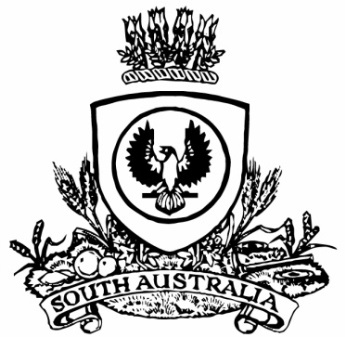 THE SOUTH AUSTRALIANGOVERNMENT GAZETTEPublished by AuthorityAdelaide, Thursday, 21 January 2021ContentsGovernor’s InstrumentsAppointmentsDepartment of the Premier and CabinetAdelaide, 21 January 2021His Excellency the Governor in Executive Council has been pleased to appoint the undermentioned to the Construction Industry Long Service Leave Board, pursuant to the provisions of the Construction Industry Long Service Leave Act 1987.Member: from 21 January 2021 until 30 June 2022Peter David RussellDeputy Member: from 21 January 2021 until 30 June 2022Alexandra Russell (Deputy to Russell)By command,Steven Spence MarshallPremierT&F21/001CSDepartment of the Premier and CabinetAdelaide, 21 January 2021His Excellency the Governor in Executive Council has been pleased to appoint the undermentioned to the Education and Early Childhood Services Registration and Standards Board of South Australia, pursuant to the provisions of the Education and Early Childhood Services (Registration and Standards) Act 2011.Member: from 21 January 2021 until 20 January 2024Anna StandishMember: from 1 March 2021 until 29 February 2024Elizabeth Kathryn Somerville WorrellSusan Margaret YoungDeputy Member: from 21 January 2021 until 20 January 2024Kerry Joseph Mahony (Deputy to Standish)Deputy Member: from 1 March 2021 until 29 February 2024Melissa Jane Symonds (Deputy to Worrell)Suzanne Jane Kennedy-Branford (Deputy to Young)By command,Steven Spence MarshallPremierME20/068Department of the Premier and CabinetAdelaide, 21 January 2021His Excellency the Governor in Executive Council has been pleased to appoint the Honourable Corey Luke Wingard, MP, Minister for Infrastructure and Transport and Minister for Recreation, Sport and Racing to be also Acting Minister for Environment and Water for the period from 10.00am on 21 January 2021 to 26 January 2021 inclusive, during the absence of the Honourable David James Speirs, MP.By command,Steven Spence MarshallPremier20EWDEWCS0040Development Act 1993Section 48(8)Notice of DelegationPreamble1.	On 21 June 2005 the Minister for Urban Development and Planning made a declaration under section 46:(1)	of the Development Act 1993 in relation to proposed development for the purposes of establishing or operating an eco-tourism accommodation lodge (the Lodge) on land at Hanson Bay on Kangaroo Island (the Declaration). The Declaration was published in the Gazette on 23 June 2005 at p.1867.2.	On 19 October 2006 the Governor granted provisional development authorisation in relation to the Lodge. The development authorisation was varied a number of times, most recently on 12 November 2012. The Lodge was opened to the public in 2008.3.	The Lodge has been destroyed by bushfire and the owner is proposing to rebuild it substantially as it was before it was destroyed.4.	The Minister for Planning and Local Government has pursuant to section 46(4) and 46(5) of the Development Act 1993, varied the Declaration to allow the PER and Assessment Report relied on for the purposes of the development authorisation to be updated to cover the rebuilding of the Lodge so as to ensure the assessment process for the rebuilding can be conducted efficiently but without compromising the integrity of the process.5.	It is appropriate to delegate to the Minister for Planning and Local Government my power to make a decision on an application for development authorisation in relation to the rebuilding of the Lodge and certain of my other powers arising under section 48 of the Development Act 1993.NoticePURSUANT to section 48(8) of the Development Act 1993 and with the advice and consent of the Executive Council, I delegate to the Minister for Planning and Local Government my powers under section 48 of the Development Act 1993 as follows:(a)	the power to ant a development authorisation for development for the purposes of rebuilding the Lodge, following its destruction by bushfire in 2019-2020 substantially as it was before it was destroyed, or operating it once it has been rebuilt (which development authorisation may be provisional, reserving a decision on a specified matter or specified matters until further assessment); and(b)	the power to attach to a development authorisation so granted any conditions the Minister for Planning and Local Government may determine should be so attached (including conditions that must be complied with in the future); and(c)	the power to refuse approval to such development; and(d)	if a development authorisation so granted is a provisional development authorisation, the power to make a decision on any reserved matter or matters; and(e)	the power from time to time to vary (or to refuse to vary) a development authorisation so granted (but not so as to authorise development other than for the purposes of rebuilding the Lodge substantially as it was before its destruction or operating it once it has been rebuilt); and(f)	in relation to a development authorisation so granted or a variation of such a development authorisation, the power from time to time to vary or revoke conditions, or to attach new conditions.Given under my hand at Adelaide.Dated: 21 January 2021Hieu Van LeGovernorRegulationsSouth AustraliaDevelopment (Flinders Chase Tourist Accommodation) Variation Regulations 2021under the Development Act 1993ContentsPart 1—Preliminary1	Short title2	Commencement3	Variation provisionsPart 2—Variation of Development Regulations 20084	Variation of regulation 3—Interpretation5	Variation of regulation 15—Application to relevant authority6	Variation of regulation 24—Referrals7	Variation of regulation 38—Determination of Commission as relevant authority8	Variation of regulation 92—Provision of information9	Variation of Schedule 1A—Development that does not require development plan consent13A	Flinders Chase National Park Tourism development10	Variation of Schedule 10—Decisions by Development Assessment Commission18A	Flinders Chase National Park Tourism developmentPart 1—Preliminary1—Short titleThese regulations may be cited as the Development (Flinders Chase Tourist Accommodation) Variation Regulations 2021.2—CommencementThese regulations come into operation on the day on which they are made.3—Variation provisionsIn these regulations, a provision under a heading referring to the variation of specified regulations varies the regulations so specified.Part 2—Variation of Development Regulations 20084—Variation of regulation 3—InterpretationRegulation 3(6)—after the definition of diplomatic mission development insert:Flinders Chase National Park means Flinders Chase National Park as constituted (from time to time) under Part 3 of the National Parks and Wildlife Act 1972;Flinders Chase National Park Tourism development means development of the following kind:	(a)	development for the purposes of tourism in Flinders Chase National Park (whether or not the development is located within the Park or within the vicinity of the boundaries of the Park);	(b)	development associated with or ancillary to development referred to in paragraph (a),where the total amount to be applied to any work, when all stages of the development are completed, exceeds $1 000 000;5—Variation of regulation 15—Application to relevant authorityRegulation 15(3)(b)(iv)—after “Renewing our Streets and Suburbs Stimulus Program” insert:, Flinders Chase National Park Tourism development6—Variation of regulation 24—ReferralsRegulation 24(5)—after “Renewing our Streets and Suburbs Stimulus Program” insert:, Flinders Chase National Park Tourism development7—Variation of regulation 38—Determination of Commission as relevant authorityRegulation 38(5)—after “Renewing our Streets and Suburbs Stimulus Program” insert:, Flinders Chase National Park Tourism development8—Variation of regulation 92—Provision of informationRegulation 92(2b)—after “ROSASSP development” insert:, Flinders Chase National Park Tourism development9—Variation of Schedule 1A—Development that does not require development plan consentSchedule 1A—after clause 13 insert:13A—Flinders Chase National Park Tourism developmentFlinders Chase National Park Tourism development approved by the State Coordinator-General.10—Variation of Schedule 10—Decisions by Development Assessment CommissionSchedule 10—after clause 18 insert:18A—Flinders Chase National Park Tourism developmentFlinders Chase National Park Tourism development approved by the State Coordinator-General.Note—As required by section 10AA(2) of the Subordinate Legislation Act 1978, the Minister has certified that, in the Minister’s opinion, it is necessary or appropriate that these regulations come into operation as set out in these regulations.Made by the Governorwith the advice and consent of the Executive Councilon 21 January 2021No 1 of 2021South AustraliaNative Vegetation (Flinders Chase National Park) 
Variation Regulations 2021under the Native Vegetation Act 1991ContentsPart 1—Preliminary1	Short title2	Commencement3	Variation provisionsPart 2—Variation of Native Vegetation Regulations 20174	Substitution of heading to Part 45	Insertion of regulation 23A23A	Clearance in Flinders Chase National ParkPart 1—Preliminary1—Short titleThese regulations may be cited as the Native Vegetation (Flinders Chase National Park) Variation Regulations 2021.2—CommencementThese regulations come into operation on the day on which they are made.3—Variation provisionsIn these regulations, a provision under a heading referring to the variation of specified regulations varies the regulations so specified.Part 2—Variation of Native Vegetation Regulations 20174—Substitution of heading to Part 4Heading to Part 4—delete the heading and substitute:Part 4—Clearance on certain land5—Insertion of regulation 23AAfter regulation 23 insert:23A—Clearance in Flinders Chase National Park	(1)	Pursuant to section 27(1)(b) of the Act, native vegetation may, subject to any other Act or law to the contrary, be cleared if—	(a)	the land on which the vegetation is situated is in Flinders Chase National Park; and	(b)	the clearance is incidental to development that has been authorised under the Development Act 1993; and	(c)	the clearance is undertaken in accordance with a management plan that has been approved by the State Coordinator-General appointed under the Development Regulations 2008; and	(d)	the State Coordinator-General is satisfied, after taking into account the full nature and extent of clearance that is to be undertaken on the relevant land and any commitments that have been made with respect to the establishment, restoration or maintenance of native vegetation, that—	(i)	there will be a significant environmental benefit on the land or within the same region of the State; or	(ii)	the holder of a development authorisation (or a person acting on their behalf) has, on application to the State Coordinator-General to proceed with clearing the vegetation in accordance with this provision—	(A)	made a payment into the Fund; or	(B)	if the State Coordinator-General is satisfied that it is appropriate in the circumstances, agreed to make a payment into the Fund,of an amount considered by the State Coordinator-General to be sufficient to achieve a significant environmental benefit, in the manner contemplated by section 21(6) or (6a) of the Act, which outweighs the value of retaining the vegetation.	(2)	In this regulation—Flinders Chase National Park means Flinders Chase National Park as constituted (from time to time) under Part 3 of the National Parks and Wildlife Act 1972.Note—As required by section 10AA(2) of the Subordinate Legislation Act 1978, the Minister has certified that, in the Minister’s opinion, it is necessary or appropriate that these regulations come into operation as set out in these regulations.Made by the Governorwith the advice and consent of the Executive Councilon 21 January 2021No 2 of 2021Rules of CourtMagistrates Court of South AustraliaAmendment 89 to the Magistrates Court Rules 1992PURSUANT to section 49 of the Magistrates Court Act 1991 and all other enabling powers, we, the undersigned, do hereby make the following amendments to the Magistrates Court Rules 1992 as amended.1.	These Rules may be cited as the ‘Magistrates Court Rules 1992 (Amendment 89)’.2.	The Magistrates Court Rules 1992 (‘the Rules’) as amended by these amendments apply to and govern all actions commenced in the criminal division of the Court on and after the date on which Part 4 of the Statutes Amendment (Screening) Act 2019 commences.3.	Form 1 is deleted and replaced with Form 1.4.	Form 2 is deleted and replaced with Form 2.5.	Form 3 is deleted and replaced with Form 3.6.	Rules 12.14 and 12.15 are deleted and replaced with:12.14	A prosecuting agency must note against each count on an Information whether the offence charged may be a ‘prescribed offence’ within the meaning of section 5 of the Child Safety (Prohibited Persons) Act 2016; a ‘presumptive disqualification offence’ within the meaning of section 26A of the Child Safety (Prohibited Persons) Act 2016 or section 18A of the Disability Inclusion Act 2018; a ‘disqualification offence’ within the meaning of section 18A of the Disability Inclusion Act 2018 or a ‘qualifying offence’ within the meaning of section 44 of the Children and Young People (Safety) Act 2017.12.15	If the prosecuting agency becomes aware after an Information is filed that a charge may be a ‘prescribed offence’ within the meaning of section 5 of the Child Safety (Prohibited Persons) Act 2016; a ‘presumptive disqualification offence’ within the meaning of section 26A of the Child Safety (Prohibited Persons) Act 2016 or section 18A of the Disability Inclusion Act 2018; a ‘disqualification offence’ within the meaning of s 18A of the Disability Inclusion Act 2018 or a ‘qualifying offence’ within the meaning of section 44 of the Children and Young People (Safety) Act 2017, the prosecution is to file an amended Information providing the required information against each count.Signed on the 19th day of January 2021.Brett Jonathon DixonActing Chief MagistrateSimon Hugh MilazzoMagistrateKathryn HodderMagistrateNicolas AlexandridesMagistrateState Government InstrumentsCOVID-19 Emergency Response Act 2020South AustraliaCOVID-19 Emergency Response Modification of Public Finance and Audit Act 1987 Expiry Notice 2021under section 6(1)(a) of the COVID-19 Emergency Response Act 20201—Short titleThis notice may be cited as the COVID-19 Emergency Response Modification of Public Finance and Audit Act 1987 Expiry Notice 2021.2—CommencementThis notice has effect on the day on which it is made.3—InterpretationIn this notice, unless the contrary intention appears—Act means the COVID-19 Emergency Response Act 2020.4—ExpiryClause 4 of Part 4 of Schedule 2 of the Act will expire on the commencement of this notice.Signed by the Attorney-GeneralDated: 18 January 2021COVID-19 Emergency Response Act 2020South AustraliaCOVID-19 Emergency Response Provisions applying to commercial leases – regulations Expiry Notice 2021under section 6(1)(a) of the COVID-19 Emergency Response Act 20201—Short titleThis notice may be cited as the COVID-19 Emergency Response Provisions applying to commercial leases – regulations Expiry Notice 2021.2—CommencementThis notice has effect on the day on which it is made.3—InterpretationIn this notice, unless the contrary intention appears—Act means the COVID-19 Emergency Response Act 2020.4—ExpirySection 7 of Part 2 of the Act will expire on the commencement of this notice.Signed by the Attorney-GeneralDated: 18 January 2021Education and Children’s Services Regulations 2020Notice of Policy by the Minister for EducationPURSUANT to Regulation 12(1) of the Education and Children’s Services Regulations 2020, I, the Minister for Education publish the following Capacity Management Plan in relation to the enrolment of a child of compulsory school age at Aldinga Payinthi College:Capacity Management PlanAldinga Payinthi CollegeThis Capacity Management Plan sets out the conditions for enrolment at Aldinga Payinthi College (“the school”) effective for 2022 enrolments.Aldinga Payinthi College zonesA school zone is a defined area from which the school accepts its core intake of students. Aldinga Payinthi College operates a primary campus zone and secondary campus zone.Primary Campus School ZoneAldinga Payinthi College operates a shared primary school zone with Aldinga Beach B-7 School, within the area bounded by the entire suburbs of Maslin Beach, Port Willunga, Aldinga, Aldinga Beach, Sellicks Beach and the part suburb of Sellicks Hill (west of Culley Road and south to the southern boundary of the City of Onkaparinga).Families living in the shared primary school zone wishing to enrol their children at Aldinga Payinthi College may be referred to Aldinga Beach B-7 School if capacity is reached in specific year levels. If no vacancies exist at either school applicants will be encouraged to remain at their current school (Year 1 to 6), or referred to other neighbouring schools.Secondary Campus School ZoneThe area bounded by the entire suburbs of Maslin Beach, Port Willunga, Aldinga, Aldinga Beach, Sellicks Beach and the part suburb of Sellicks Hill (west of Culley Road and south to the southern boundary of the City of Onkaparinga).An online map and a search tool to indicate if an applicant’s home address is within the primary or secondary campus school zones by enrolment year is available at www.education.sa.gov.au/findaschool. Student Enrolment NumbersAs a new school, Aldinga Payinthi College will have a progressive enrolment process. This process will introduce a year level at the start of each school year, beginning in 2022 with Reception through to Year 8.ReceptionThe number of students entering Reception is limited to 52. If there are more than 52 applications for enrolment that have met the criteria for enrolment below, applicants living in the primary campus school zone may be shared with Aldinga Beach B-7 School.Year 1 to 6The once-off Year 1 to 6 intake process will be coordinated by the school.The number of students entering Year 1 to 2 is limited to 52 students per year level, while Year 3 to 6 is limited to 30 students per year level.Year 7 and 8The student enrolment ceiling for Year 7 and Year 8 is limited to 192 students per year level, unless there are more applications that have met the enrolment criteria below.Supported Learning CentreThe school’s Supported Learning Centre is a regional facility catering for a maximum of 62 students with disability in 2022. The centre will have progressive enrolments from 2022.Placement in the Supported Learning Centre is determined through the department’s state-wide panel process for placement in an inclusive education option.International Education ProgramNo International Education Program places will be offered at the school.Enrolment Criteria—By Year LevelYEAR LEVEL: RECEPTIONApplications for enrolment from parents of prospective Reception students must meet one of the following requirements to be eligible for enrolment through the registration of interest process for the coming school year:•	the child is living in the shared school zone of Aldinga Beach B-7 School and Aldinga Payinthi College primary campus zone•	the child identifies as Aboriginal and/or Torres Strait Islander through the Enter for Success program (by the end of week 10, term 2)•	the child has been granted enrolment due to special or extenuating circumstances, including but not limited to a child in care where there is a custody or guardianship order made under the Children and Young People (Safety) Act 2017.Applications for Reception from students living in the primary campus school zoneParents of prospective Reception students living in the primary campus school zone can lodge their application for enrolment by the end of week 10, term 2 in the year prior to starting school.If more than 52 applications for enrolment are received from parents living in the primary campus school zone, a priority order may be applied to applications and places will be offered based on whether any, all or a combination of the following applies:•	the child has an eligible sibling who is applying to attend the primary school the following year•	the distance of the child’s residence from the school•	other personal needs, such as curriculum, transportation/location convenience•	social/family links at the school.Applicants not allocated to Aldinga Payinthi College will be placed on the enrolment register, and will be referred for enrolment to the shared zone primary school (Aldinga Beach B-7 School).The school will notify parents of the outcome of this process by week 8, term 3.Late applications for Reception from students living in the primary campus school zoneFamilies who move into the primary campus school zone or who are already living in the primary campus school zone but lodge their application for enrolment after the end of week 10, term 2 will only have their applications considered if or when vacancies exist, with priority consideration afforded to those applicants already on the school’s enrolment register.In these cases, applications will be considered based on the distance of the child’s residence from the school and any other personal needs, such as curriculum, transportation/location convenience, and social/family links.The school will notify parents by the beginning of week 1, term 4 if a vacancy is available for their child to attend the following school year.If no vacancies exist, the applicants will be placed on the enrolment register and referred for enrolment to the shared zone school (Aldinga Beach B-7 School).Intensive English Language Centre (IELC) Reception studentsAny Reception student offered enrolment at the primary school campus and who is eligible to attend an Intensive English Language Centre (IELC), will be able to attend an IELC during Reception and begin Year 1 at Aldinga Payinthi College primary campus the following year.YEAR LEVEL: 1 to 6Application for Year 1 to Year 6 from students living in the primary campus school zonePriority consideration will be given to applications for intake from parents of prospective Year 1 to Year 6 students to attend the following school year, if they have been living inside the primary campus school zone prior to the end of week 10, term 2 and whose application is received by this date.If the number of applications for intake received from parents living in the primary campus school zone exceed the student enrolment numbers by the end of week 10, term 2, places will be offered based on whether any, all or a combination of the following applies:•	the child has an eligible sibling who is applying to attend the primary school the following year•	the distance of the child’s residence from the school•	other personal needs such as curriculum, transportation/location convenience•	social/family links at the school.The school will notify parents of the outcome of this process by the end of week 8, term 3.Unsuccessful applicants will be placed on the enrolment register, and encouraged to remain at their current primary school, or referred for enrolment to the shared zone school (Aldinga Beach B-7 School).Late applications for Year 1 to 6 from students living in the primary campus school zoneFamilies who move into the primary campus school zone or who are already living in the primary campus school zone but lodge their application for enrolment after the last week of June will only have their applications considered if or when vacancies exist, with priority consideration afforded to those applicants already on the school’s enrolment register.If no vacancies exist, the applicants will be encouraged to remain at their current primary school, or referred for enrolment to Aldinga Beach B-7 School or neighbouring schools and placed on the enrolment register.YEAR LEVEL: 7 and 8Applications for enrolment from parents of prospective Year 7 and Year 8 students require that the student must be enrolled in a government or non-government school in South Australia at the time the parents apply for enrolment through the state-wide registration of interest process (coordinated by the Department for Education).The applicant must meet one of the following requirements to be eligible for a Year 7 or Year 8 allocation through the registration of interest process for the coming school year:•	the child is living in the Aldinga Payinthi College high school zone•	the child identifies as Aboriginal and/or Torres Strait Islander through the Enter for Success program (by the end of term 4)•	the child has been granted enrolment due to special or extenuating circumstances, including but not limited to a child in care where there is a custody or guardianship order made under the Children and Young People (Safety) Act 2017.Late applications for Year 7 or Year 8 from students living in the secondary campus school zoneFamilies who move into the secondary campus school zone, or who are already living in the secondary campus school zone but lodge their application for enrolment after the department’s registration of interest process is completed (end of term 2), will have their applications considered if or when vacancies exist, with priority consideration afforded to those applicants already on the school’s enrolment register.In these cases, applications will be considered based on the distance of the child’s residence from the secondary campus and any other personal needs, such as curriculum (excluding special interest programs), transportation/location convenience, and social/family links.The school will notify parents by the beginning of week 1, term 4 if a vacancy is available for their child to attend the following school year.If no vacancies exist, the applicants will be placed on the enrolment register and referred for enrolment to other neighbouring schools.YEAR LEVEL: 9 to 12All applications for enrolment for year level 9 to 12 will not be accepted for 2022.The applicant will be encouraged to remain at their current school or referred for enrolment to other neighbouring schools.OUT OF ZONE APPLICATIONSThere is no automatic entry to the school for any year level for students who live outside of the primary or secondary campus zones and have siblings who attend the school.Applications from parents of prospective students, who live outside the primary or secondary campus zones will only be given consideration for enrolment if the school is under its year level student enrolment numbers.TRANSFER OF STUDENTS BETWEEN SCHOOLS IN THE SHARED PRIMARY SCHOOL CAMPUS ZONEFollowing the commencement of the 2022 school year, applications for students living in the shared primary school campus zone seeking to transfer from Aldinga Beach B-7 School to Aldinga Payinthi College primary campus will only be considered in special circumstances and by agreement between the Principals of the schools. These applications will be assessed on a case by case basis.Enrolment Criteria—GeneralSpecial CircumstancesEnrolment applications for special consideration based on compelling or unusual reasons, including but not limited to a child in care where there is custody or guardianship orders made under the Children and Young People (Safety) Act 2017, may be granted by the Principal in consultation with the Education Director. These applications will be assessed on a case by case basis.Enrolment ProcessEnrolment RegisterParents whose child’s name has been placed on the enrolment register will be contacted if vacancies become available.The enrolment register will be reviewed and updated annually by the school.The position that a child’s name appears on the register is confidential and will only be disclosed as required by law.Monitoring and enforcementIt is the responsibility of the parents applying for enrolment to be able to verify to the satisfaction of the school that the information provided is true and factual.If a child was enrolled at the school on the basis of false or misleading information (including residential address) the Chief Executive may direct that the child be instead enrolled at another Government school pursuant to Section 63(1) of the Education and Children’s Services Act 2019.The Principal is responsible for the implementation of this Capacity Management Plan and all decisions on enrolments, including year level progression/placement.This Capacity Management Plan will be reviewed annually.In addition to the policy made above pursuant to Regulation 12, 
the school has adopted the following policy effective for 2022 enrolments:Aldinga Payinthi College Preschool Enrolment PolicyAldinga Payinthi College preschool local catchment areaA preschool local catchment area is a defined area from which the preschool accepts its core intake of students.Aldinga Payinthi College operates a preschool local catchment area within the area bounded by Main South Road, How Road, Bowering Hill Road, north along the coast to the northern boundary of 152 Old Coach Road, Old Coach Road and Sherriff Road.An online map and a search tool to indicate if an applicant’s home address is within the preschool local catchment area by enrolment year is available at www.education.sa.gov.au/findaschool. Student Enrolment NumbersThe number of students entering at Preschool is limited to 40 students.Application for Preschool from students living in the preschool local catchment areaPriority consideration will be given to applications for enrolment from parents of prospective preschool children to enrol the following year, if they have been living inside the preschool local catchment area and lodge their application for enrolment by the end of week 10, term 2 in the year prior to starting preschool.If more than 40 registrations for enrolment are received from parents living in the preschool local catchment area by the end of week 10, term 2 in the year prior to enrolment, places will be offered based on whether any, all or a combination of the following applies:•	the child is identified as requiring special consideration•	the child identifies as Aboriginal and/or Torres Strait Islander•	the distance of the child’s residence from the preschool•	the child has an eligible sibling who is applying to attend the primary school the following year•	other personal needs such as curriculum, transportation/location convenience, social/family links at the school.Unsuccessful applicants will be placed on the enrolment register upon request, and referred for enrolment to neighbouring preschools.If vacancies exist at the beginning of the school year, the Principal may approve places being offered to a child living outside the preschool local catchment area, based on the child living within the primary campus school zone.Inclusive Preschool ProgramThe Inclusive Preschool Program supports up to 4 children in 2022 with disability and/or complex needs to improve their learning outcomes within a preschool setting.Placement in the Inclusive Preschool Program is determined through the department’s state-wide panel process for placement in an inclusive education option.Out of Catchment ApplicationsThere is no automatic entry to the preschool for children who live outside of the preschool local catchment area and have siblings who attend the school.Applications from parents of prospective preschool students, who live outside the preschool local catchment area will only be given consideration for enrolment if the preschool is under its enrolment number.Dated: 10 January 2021John GardnerMinister for EducationEducation and Children’s Services Regulations 2020Notice of Policy by the Minister for EducationPURSUANT to Regulation 12(1) of the Education and Children’s Services Regulations 2020, I, the Minister for Education publish the following Capacity Management Plan in relation to the enrolment of a child of compulsory school age at Mark Oliphant College:Capacity Management PlanMark Oliphant CollegeThis Capacity Management Plan sets out the conditions for enrolment at Mark Oliphant College (“the school”).Mark Oliphant College zonesA school zone is a defined area from which the school accepts its core intake of students. Mark Oliphant College operates a primary campus zone and secondary campus zone.Effective for enrolments from 31 January 2022 the primary campus school zone and secondary campus school zones are amended as described below.Primary Campus School ZoneThe area bounded by Davoren Road, Andrews Road, Angle Vale Road, Dalkeith Road and Adelaide to Gawler rail line.Effective for enrolments from 31 January 2022 the area bounded by Davoren Road, Andrews Road, Fradd East Road, Stebonheath Road, Dalkeith Road and Adelaide to Gawler rail line.Secondary Campus School ZoneThe area bounded by the Gawler River, Pearson Road, Athol Road, Campania Road, Main North Road, Broadmeadows Road, Donnington Road, Whiting Court, Meadows Lane, Petherton Road, Stebonheath Road, Bellchambers Road, Argent Road, Heaslip Road, north of Barker Road to the coast.Effective for enrolments from 31 January 2022 the area bounded by Main North Road, Broadmeadows Road, Donnington Road, Whiting Court, Meadows Lane, Petherton Road, Stebonheath Road, Bellchambers Road, Argent Road, Heaslip Road, north of Barker Road to the coast, Thompson Road, Brooks Road, Ryan Road, Port Wakefield Highway, Northern Expressway, Petherton Road, Andrews Road, Fradd East Road, Stebonheath Road and Athol Road.An online map and a search tool to indicate if an applicant’s home address is within the primary or secondary school zones by enrolment year is available at www.education.sa.gov.au/findaschool. Student Enrolment NumbersReceptionThe number of students entering at Reception in any given year is limited to 104 students.Due to the transition of Year 7 to High School there will be an intake of Year 7 and Year 8 students in 2022. From 2023 onwards Year 7 will be the only intake year level.Year 7The student enrolment ceiling for Year 7 is limited to 210, unless there are more applications that have met the enrolment criteria below.Year 8The student enrolment ceiling for Year 8 in 2022 is limited to 210, unless there are more applications that have met the Year 8 enrolment criteria below.International Education ProgramNo International Education Program places will be offered at the school.Enrolment Criteria—By Year LevelYEAR LEVEL: RECEPTIONApplication for Reception from students living in the primary campus school zonePriority consideration will be given to applications for enrolment from parents of prospective Reception students to attend the following school year, if they have been living inside the primary campus school zone prior to week 10, term 2 and whose application is received by this date.If more than 104 applications for enrolment are received from parents living in the primary campus school zone by the beginning of week 10, term 2, places will be offered based on whether any, all or a combination of the following applies:•	the child is currently attending the school’s preschool program•	the child has a sibling currently enrolled in the school’s primary campus and will be attending school in the same calendar year•	the child’s family has been relocated to the primary campus school zone by the defence force•	the length of time the child has lived in the primary campus school zone•	the distance of the child’s residence from the school•	other personal needs such as curriculum, transportation/location convenience, social/family links at the school.The school will notify parents of the outcome of this process by week 7, term 3. Unsuccessful applicants will be placed on the enrolment register upon request, and referred for enrolment to other neighbouring schools.Late applications for Reception from students living in the primary campus school zoneFamilies who move into the primary campus school zone or who are already living in the primary campus school zone but lodge their application for enrolment after the end of week 10, term 2, will only have their applications considered if or when vacancies exist, with priority consideration afforded to those applicants already on the school’s enrolment register.If no vacancies exist, the applicants upon request, will be placed on the school’s enrolment register and referred for enrolment to other neighbouring schools.Applications for Reception from students living outside the zone with siblings currently at the primary campusThere is no automatic entry to the school for Reception students who live outside the school’s primary campus zone and have siblings who currently attend the school.Application for Reception from students who have siblings currently at the primary campus and live outside the primary campus school zone, but in the area previously in the primary campus school zone, will be considered for enrolment if:•	the sibling applied through the school’s registration of interest process for Reception prior to week 10, term 2; and•	the sibling was living in the primary campus school zone when they enrolled at the school prior to 2022; and•	the sibling continues to be enrolled to attend the primary campus in the coming school year; and•	the child is still living in the area previously included in the primary campus school zone.Applications for enrolment for children with siblings at the school that meet the requirements set out above will be considered only until the start of the 2027 school year.Online maps of the school zones by enrolment year are available from https://www.education.sa.gov.au/sites-and-facilities/education-and-care-locations/school-zones-and-catchment-areas/maps-school-zones-enrolment-year. Enter for Success Program Reception studentsA child that identifies as Aboriginal and/or Torres Strait Islander, by the end of term 4 in the year prior to enrolment, through the Enter for Success program will be offered a Reception place for the following year.Intensive English Language Centre (IELC) Reception studentsAny Reception student offered enrolment at the primary school campus and who is eligible to attend an Intensive English Language Centre (IELC), will be able to attend an IELC during Reception and begin Year 1 at Mark Oliphant College primary campus the following year.YEAR LEVELS: 1 to 6 (and 7 in 2021)Application for Year 1 to 6 (and 7 in 2021) from students living inside the primary campus school zoneApplications for enrolment from parents of prospective students living inside the primary campus school zone will be considered if or when vacancies exist, with priority consideration afforded to those applicants already on the school’s enrolment register.In these cases, places will be offered based on siblings at the primary campus, the length of time the child has lived in the primary campus school zone, the distance of the child’s residence from the primary campus and other personal needs such as curriculum, transportation/location convenience and social/family links to the primary campus.The school will notify parents by the end of week 5, term 4 if a vacancy is available for their child to attend the following school year.If no vacancies exist, the applicants will be encouraged to remain at their current primary school, or referred for enrolment to other neighbouring schools, and upon an applicant’s request placed on the school’s enrolment register.YEAR LEVEL: 7 (and 8 in 2022)Applications for enrolment from parents of prospective Year 7 (and Year 8 in 2022) students require that the student must be enrolled in a government or non-government school in South Australia at the time the parents apply for enrolment through the state-wide registration of interest process (coordinated by the Department for Education).The applicant must meet one of the following requirements to be eligible for a Year 7 (and Year 8 in 2022) allocation through the registration of interest process for the coming school year:•	the child is living in the Mark Oliphant College secondary campus school zone•	the child is attending the school’s primary campus•	the child has been offered enrolment on the basis that the child lives in the area previously included in the secondary campus school zone and has a sibling currently attending the secondary campus•	the child identifies as Aboriginal and/or Torres Strait Islander through the Enter for Success program (by the end of term 4)•	the child has been granted enrolment due to special or extenuating circumstances, including but not limited to a child in care where there is a custody or guardianship order made under the Children and Young People (Safety) Act 2017.Applications for Year 7 (and Year 8 in 2022) from students living outside the secondary campus zone with siblings currently at the secondary campusThere is no automatic entry to the school for Year 7 (and Year 8 in 2022) students who live outside the school’s secondary campus zone and have siblings who currently attend the secondary campus.Application for Year 7 (and Year 8 in 2022) from students who have siblings currently at the secondary campus and live outside the secondary campus school zone, but in the area previously in the secondary campus school zone, will be considered for enrolment if:•	the child has applied through the department’s state-wide registration of interest process; and•	the sibling was living in the secondary campus zone when they enrolled at the school prior to 2022; and•	the sibling continues to be enrolled to attend the secondary campus in the coming school year; and•	the child is still living in the area previously included in the in the secondary campus school zone.Applications for enrolment for children with siblings at the school that meet the requirements set out above will be considered only until the start of the 2025 school year.Online maps of the school zones by enrolment year are available from https://www.education.sa.gov.au/sites-and-facilities/education-and-care-locations/school-zones-and-catchment-areas/maps-school-zones-enrolment-year. Late applications for Year 7 (and Year 8 in 2022) from students living in the secondary campus school zoneFamilies who move into the secondary campus school zone, or who are already living in the secondary campus school zone but lodge their application for enrolment after the department’s registration of interest process is completed (end of term 2), will have their applications considered if or when vacancies exist, with priority consideration afforded to those applicants already on the school’s enrolment register.In these cases, applications will be considered based on siblings at the secondary campus, the distance of the child’s residence from the secondary campus and any other personal needs, such as curriculum (excluding special interest programs), transportation/location convenience, and social/family links.The school will notify parents by the beginning of week 1, term 4 if a vacancy is available for their child to attend the following school year.If no vacancies exist, the applicants will be placed on the enrolment register and referred for enrolment to other neighbouring schools.YEAR LEVEL: 8 to 12 (9 to 12 in 2022)Application for Year 8 to 12 (9 to 12 in 2022) from students living inside the secondary campus school zoneApplications for enrolment from parents of prospective students living in the secondary campus school zone will be considered if or when vacancies exist, with priority consideration afforded to those applicants already on the enrolment register.In these cases, applications will be considered based on siblings at the secondary campus, the distance of the child’s residence from the secondary campus and any other personal needs, such as curriculum, transportation/location convenience, and social/family links.The school will notify parents by the beginning of week 1, term 4 if a vacancy is available for their child to attend the following school year.If no vacancies exist the applicants will be encouraged to remain at their current high school, or referred for enrolment to other neighbouring schools, and upon an applicant’s request will be placed on the school’s enrolment register.RE-ADMISSION FOR PREVIOUS STUDENTS OF THE SCHOOLAny child previously enrolled and attending the school, who has moved to another school for greater than 3 months and requests to re-enrol at the school, may no longer have their previous vacancy available and will be subject to the above mentioned criteria for enrolment.If no vacancies exist the applicants will be encouraged to remain at their current school, or will be referred for enrolment to other neighbouring schools, and if requested placed on the school’s enrolment register for consideration to attend the following school year.NEW ARRIVALS PROGRAM STUDENTSAny student offered enrolment at the secondary campus and who is eligible to attend the Adelaide Secondary School of English New Arrivals Program, will be able to begin at Mark Oliphant College secondary campus at the beginning of a semester the following school year.Enrolment Criteria—GeneralSpecial CircumstancesEnrolment applications for special consideration based on compelling or unusual reasons, including but not limited to a child in care where there is custody or guardianship orders made under the Children and Young People (Safety) Act 2017, may be granted by the Principal in consultation with the Education Director. These applications will be assessed on a case by case basis.Enrolment ProcessEnrolment RegisterParents whose child’s name has been placed on the enrolment register will be contacted if vacancies become available.The enrolment register will be reviewed and updated annually by the school.The position that a child’s name appears on the register is confidential and will only be disclosed as required by law.Monitoring and enforcementIt is the responsibility of the parents applying for enrolment to be able to verify to the satisfaction of the school that the information provided is true and factual.If a child was enrolled at the school on the basis of false or misleading information (including residential address) the Chief Executive may direct that the child be instead enrolled at another Government school pursuant to Section 63(1) of the Education and Children’s Services Act 2019.The Principal is responsible for the implementation of this Capacity Management Plan and all decisions on enrolments.This Capacity Management Plan will be reviewed as required.In addition to the policy made above pursuant to Regulation 12, 
the school has adopted the following policy:Mark Oliphant College Preschool Enrolment PolicyMark Oliphant College preschool local catchment areaA preschool local catchment area is a defined area from which the preschool accepts its core intake of students.Mark Oliphant College operates a preschool local catchment area within the area bounded by Curtis Road, Andrews Road, Hatcher Road, Demannu Road and Coventry Road.An online map and a search tool to indicate if an applicant’s home address is within the preschool local catchment area by enrolment year is available at www.education.sa.gov.au/findaschool. Student Enrolment NumbersThe number of students entering at Preschool in any given year is limited to 80 students.International Education ProgramNo International Education Program places will be offered at the preschool.Application for Preschool from students living in the preschool local catchment areaPriority consideration will be given to applications for enrolment from parents of prospective preschool students to attend the following year, if they have been living inside the preschool local catchment area and lodge their application for enrolment by the end of week 10, term 2 in the year prior to starting preschool.If more than 80 registrations for enrolment are received from parents living in the preschool local catchment area by the end of week 10, term 2 in the year prior to enrolment, places will be offered based on whether any, all or a combination of the following applies:•	the child is identified as requiring special consideration•	the child identifies as Aboriginal and/or Torres Strait Islander•	the child has a sibling currently enrolled at the primary campus and will be attending the preschool in the same calendar year•	the distance of the child’s residence from the preschool•	the length of time the child has lived in the preschool local catchment area•	other personal needs such as curriculum, transportation/location convenience, social/family links at the school.Unsuccessful applicants will be placed on the enrolment register upon request, and referred for enrolment to neighbouring preschools.If vacancies exist at the beginning of the school year, the Principal may approve places being offered to a child living outside the preschool local catchment area, based on the child living within the primary campus school zone.Out of Catchment ApplicationsThere is no automatic entry to the preschool for children who live outside of the preschool local catchment area and have siblings who attend the school.Dated: 12 January 2021John GardnerMinister for EducationEducation and Children’s Services Regulations 2020Notice of Policy by the Minister for EducationPURSUANT to Regulation 12(1) of the Education and Children’s Services Regulations 2020, I, the Minister for Education publish the following Capacity Management Plan in relation to the enrolment of a child of compulsory school age at Riverbanks College B-12:Capacity Management PlanRiverbanks College B-12This Capacity Management Plan sets out the conditions for enrolment at Riverbanks College B-12 (“the school”) effective for 2022 enrolments.Riverbanks College B-12 zonesA school zone is a defined area from which the school accepts its core intake of students. Riverbanks College B-12 operates a primary campus zone and secondary campus zone.Primary Campus School ZoneRiverbanks College B-12 operates a shared primary school zone with Angle Vale Primary School, within the area bounded by Pederick Road, following the Gawler River east to Hayman Road, Angle Vale Road, Taylors Road, Ransomes Road, Short Road, Hodgson Road, Broadacres Drive, Buckby Road, Heaslip Road, Robert Road, Petherton Road, Andrews Road, Fradd East Road, Stebonheath Road, Pearson Road, following the Gawler River west, Northern Expressway, Two Wells Road and Gawler Road.Families living in the shared primary school zone wishing to enrol their children at Riverbanks College B-12 may be referred to Angle Vale Primary School if capacity is reached in specific year levels. If no vacancies exist at either school applicants will be encouraged to remain at their current school (Year 1 to 6), or referred to other neighbouring schools.Secondary Campus School ZoneThe area bounded by Thompsons Beach Road to the coast, south along the coast to Thompson Road, Brooks Road, Ryan Road, Port Wakefield Highway, Northern Expressway, Petherton Road, Andrews Road, Fradd East Road, Stebonheath Road, Pearson Road, west along the Gawler River to the Northern Expressway, Whitelaw Road, Leak Road, Fairlie Road, Oates Road, Lucas Road, Semmler Road, Redbanks Road, Day Road, Verner Road, Conrad Road, Barabba Road, Gallipoli Road, Jarmyn Road and Limerock Road.An online map and a search tool to indicate if an applicant’s home address is within the primary or secondary campus school zones by enrolment year is available at www.education.sa.gov.au/findaschool. Student Enrolment NumbersAs a new school, Riverbanks College B-12 will have a progressive enrolment process. This process will introduce a year level at the start of each school year, beginning in 2022 with Reception through to Year 8.ReceptionThe number of students entering Reception is limited to 52. If there are more than 52 applications for enrolment that have met the criteria for enrolment below, applicants living in the primary campus school zone may be shared with Angle Vale Primary School.Year 1 to 6The once-off Year 1 to 6 intake process will be coordinated by the school.The number of students entering Year 1 to 2 is limited to 52 students per year level, while Year 3 to 6 is limited to 30 students per year level.Year 7 and 8The student enrolment ceiling for Year 7 and Year 8 is limited to 192 students per year level, unless there are more applications that have met the enrolment criteria below.Supported Learning CentreThe school’s Supported Learning Centre is a regional facility catering for a maximum of 62 students with disability in 2022. The centre will have progressive enrolments from 2022.Placement in the Supported Learning Centre is determined through the department’s state-wide panel process for placement in an inclusive education option.International Education ProgramNo International Education Program places will be offered at the school.Enrolment Criteria—By Year LevelYEAR LEVEL: RECEPTIONApplications for enrolment from parents of prospective Reception students must meet one of the following requirements to be eligible for enrolment through the registration of interest process for the coming school year:•	the child is living in the shared school zone of Angle Vale Primary School and Riverbanks College B-12 primary campus zone•	the child identifies as Aboriginal and/or Torres Strait Islander through the Enter for Success program (by the end of week 10, term 2)•	the child has been granted enrolment due to special or extenuating circumstances, including but not limited to a child in care where there is a custody or guardianship order made under the Children and Young People (Safety) Act 2017.Applications for Reception from students living in the primary campus school zoneParents of prospective Reception students living in the primary campus school zone can lodge their application for enrolment by the end of week 10, term 2 in the year prior to starting school.If more than 52 applications for enrolment are received from parents living in the primary campus school zone, a priority order may be applied to applications and places will be offered based on whether any, all or a combination of the following applies:•	the child has an eligible sibling who is applying to attend the primary school the following year•	the distance of the child’s residence from the school•	other personal needs, such as curriculum, transportation/location convenience•	social/family links at the school.Applicants not allocated to Riverbanks College B-12 will be placed on the enrolment register, and will be referred for enrolment to the shared zone primary school (Angle Vale Primary School).The school will notify parents of the outcome of this process by the end of week 8, term 3.Late applications for Reception from students living in the primary campus school zoneFamilies who move into the primary campus school zone or who are already living in the primary campus school zone but lodge their application for enrolment after the end of week 10, term 2 will only have their applications considered if or when vacancies exist, with priority consideration afforded to those applicants already on the school’s enrolment register.In these cases, applications will be considered based on the distance of the child’s residence from the school and any other personal needs, such as curriculum, transportation/location convenience, and social/family links.The school will notify parents by the beginning of week 1, term 4 if a vacancy is available for their child to attend the following school year.If no vacancies exist, the applicants will be placed on the enrolment register and referred for enrolment to the shared zone school (Angle Vale Primary School).Intensive English Language Centre (IELC) Reception studentsAny Reception student offered enrolment at the primary school campus and who is eligible to attend an Intensive English Language Centre (IELC), will be able to attend an IELC during Reception and begin Year 1 at Riverbanks College B-12 primary campus the following year.YEAR LEVEL: 1 to 6Application for Year 1 to Year 6 from students living in the primary campus school zonePriority consideration will be given to applications for intake from parents of prospective Year 1 to Year 6 students to attend the following school year, if they have been living inside the primary campus school zone prior to the end of week 10, term 2 and whose application is received by this date.If the number of applications for intake received from parents living in the primary campus school zone exceed the student enrolment numbers by the end of week 10, term 2, places will be offered based on whether any, all or a combination of the following applies:•	the child has an eligible sibling who is applying to attend the primary school the following year•	the distance of the child’s residence from the school•	other personal needs such as curriculum, transportation/location convenience•	social/family links at the school.The school will notify parents of the outcome of this process by the end of week 8, term 3.Unsuccessful applicants will be placed on the enrolment register, and encouraged to remain at their current primary school, or referred for enrolment to the shared zone school (Angle Vale Primary School).Late applications for Year 1 to 6 from students living in the primary campus school zoneFamilies who move into the primary campus school zone or who are already living in the primary campus school zone but lodge their application for enrolment after the last week of June will only have their applications considered if or when vacancies exist, with priority consideration afforded to those applicants already on the school’s enrolment register.If no vacancies exist, the applicants will be encouraged to remain at their current primary school, or referred for enrolment to Angle Vale Primary School or neighbouring schools and placed on the enrolment register.YEAR LEVEL: 7 and 8Applications for enrolment from parents of prospective Year 7 and Year 8 students require that the student must be enrolled in a government or non-government school in South Australia at the time the parents apply for enrolment through the state-wide registration of interest process (coordinated by the Department for Education).The applicant must meet one of the following requirements to be eligible for a Year 7 or Year 8 allocation through the registration of interest process for the coming school year:•	the child is living in the Riverbanks College B-12 high school zone•	the child identifies as Aboriginal and/or Torres Strait Islander through the Enter for Success program (by the end of term 4)•	the child has been granted enrolment due to special or extenuating circumstances, including but not limited to a child in care where there is a custody or guardianship order made under the Children and Young People (Safety) Act 2017.Late applications for Year 7 or Year 8 from students living in the secondary campus school zoneFamilies who move into the secondary campus school zone, or who are already living in the secondary campus school zone but lodge their application for enrolment after the department’s registration of interest process is completed (end of term 2), will have their applications considered if or when vacancies exist, with priority consideration afforded to those applicants already on the school’s enrolment register.In these cases, applications will be considered based on the distance of the child’s residence from the secondary campus and any other personal needs, such as curriculum (excluding special interest programs), transportation/location convenience, and social/family links.The school will notify parents by the beginning of week 1, term 4 if a vacancy is available for their child to attend the following school year.If no vacancies exist, the applicants will be placed on the enrolment register and referred for enrolment to other neighbouring schools.YEAR LEVEL: 9 to 12All applications for enrolment for year level 9 to 12 will not be accepted for 2022.The applicant will be encouraged to remain at their current school or referred for enrolment to other neighbouring schools.OUT OF ZONE APPLICATIONSThere is no automatic entry to the school for any year level for students who live outside of the primary or secondary campus zones and have siblings who attend the school.Applications from parents of prospective students, who live outside the primary or secondary campus zones will only be given consideration for enrolment if the school is under its year level student enrolment numbers.TRANSFER OF STUDENTS BETWEEN SCHOOLS IN THE SHARED PRIMARY SCHOOL CAMPUS ZONEFollowing the commencement of the 2022 school year, applications for students living in the shared primary school campus zone seeking to transfer from Angle Vale Primary School to Riverbanks College B-12 primary campus will only be considered in special circumstances and by agreement between the Principals of the schools. These applications will be assessed on a case by case basis.Enrolment Criteria—GeneralSpecial CircumstancesEnrolment applications for special consideration based on compelling or unusual reasons, including but not limited to a child in care where there is custody or guardianship orders made under the Children and Young People (Safety) Act 2017, may be granted by the Principal in consultation with the Education Director. These applications will be assessed on a case by case basis.Enrolment ProcessEnrolment RegisterParents whose child’s name has been placed on the enrolment register will be contacted if vacancies become available.The enrolment register will be reviewed and updated annually by the school.The position that a child’s name appears on the register is confidential and will only be disclosed as required by law.Monitoring and enforcementIt is the responsibility of the parents applying for enrolment to be able to verify to the satisfaction of the school that the information provided is true and factual.If a child was enrolled at the school on the basis of false or misleading information (including residential address) the Chief Executive may direct that the child be instead enrolled at another Government school pursuant to section 63(1) of the Education and Children’s Services Act 2019.The Principal is responsible for the implementation of this Capacity Management Plan and all decisions on enrolments, including year level progression/placement.This Capacity Management Plan will be reviewed annually.In addition to the policy made above pursuant to Regulation 12, 
the school has adopted the following policy effective for 2022 enrolments:Riverbanks College B-12 Preschool Enrolment PolicyRiverbanks College B-12 preschool local catchment areaA preschool local catchment area is a defined area from which the preschool accepts its core intake of students.Riverbanks College B-12 operates a preschool local catchment area within the area bounded by Angle Vale Road, Heaslip Road, Gawler River and Northern Expressway.An online map and a search tool to indicate if an applicant’s home address is within the preschool local catchment area by enrolment year is available at www.education.sa.gov.au/findaschool. Student Enrolment NumbersThe number of students entering at Preschool is limited to 33 students.Application for Preschool from students living in the preschool local catchment areaPriority consideration will be given to applications for enrolment from parents of prospective preschool children to enrol the following year, if they have been living inside the preschool local catchment area and lodge their application for enrolment by the end of week 10, term 2 in the year prior to starting preschool.If more than 33 registrations for enrolment are received from parents living in the preschool campus zone by the end of week 10, term 2 in the year prior to enrolment, places will be offered based on whether any, all or a combination of the following applies:•	the child is identified as requiring special consideration•	the child identifies as Aboriginal and/or Torres Strait Islander•	the distance of the child’s residence from the preschool•	the child has an eligible sibling who is applying to attend the primary school the following year•	other personal needs such as curriculum, transportation/location convenience, social/family links at the school.Unsuccessful applicants will be placed on the enrolment register upon request, and referred for enrolment to neighbouring preschools.If vacancies exist at the beginning of the school year, the Principal may approve places being offered to a child living outside the preschool local catchment area, based on the child living within the primary campus school zone.Inclusive Preschool ProgramThe Inclusive Preschool Program supports up to 4 children in 2022 with disability and/or complex needs to improve their learning outcomes within a preschool setting.Placement in the Inclusive Preschool Program is determined through the department’s state-wide panel process for placement in an inclusive education option.Out of Catchment ApplicationsThere is no automatic entry to the preschool for children who live outside of the preschool local catchment area and have siblings who attend the school.Applications from parents of prospective preschool students, who live outside the preschool local catchment area will only be given consideration for enrolment if the preschool is under its enrolment number.Dated: 10 January 2021John GardnerMinister for EducationEducation and Children’s Services Regulations 2020Notice of Policy by the Minister for EducationPURSUANT to Regulation 12(1) of the Education and Children’s Services Regulations 2020, I, the Minister for Education publish a policy for the purposes of the enrolment of a child at Paringa Park Primary School:SCHOOL ZONEParinga Park Primary SchoolA school zone is a defined area from which the school accepts its core intake of students. The school zone for Paringa Park Primary School is within the area bordered by the black line on the map below. Students residing within this zone are eligible to be enrolled at Paringa Park Primary School and will be given priority enrolment.An online map of the Paringa Park Primary School zone and a search tool to indicate if a home address is within the school zone is available at www.education.sa.gov.au/findaschool.Information on enrolment and placement in school is available from www.education.sa.gov.au/enrolment.Dated: 13 January 2021John GardnerMinister for Education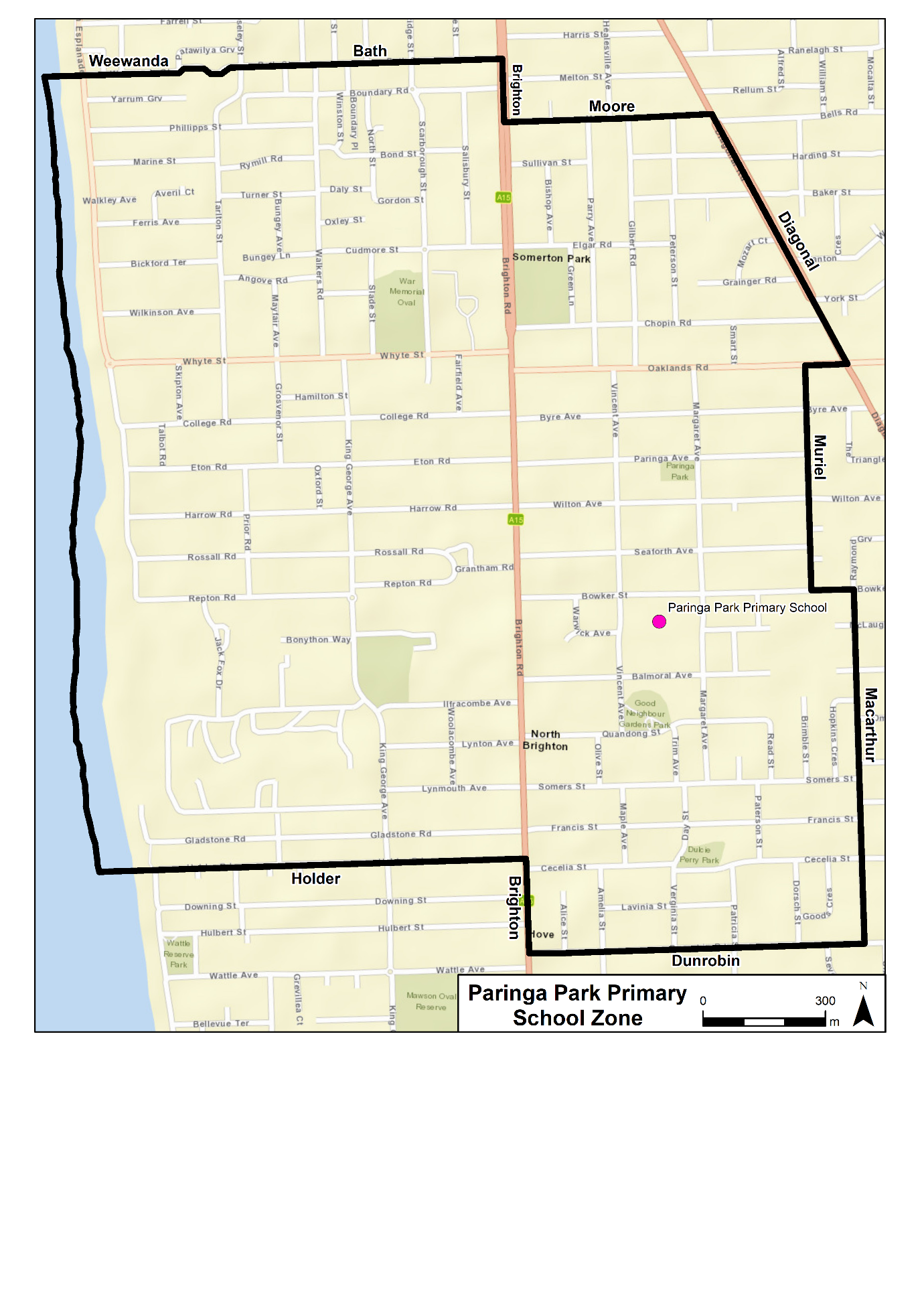 Education and Children’s Services Regulations 2020Revocation of the Paringa Park Primary School Capacity Management PlanPURSUANT to Regulation 12(3) of the Education and Children’s Services Regulations 2020, I, the Minister for Education revoke the Paringa Park Primary School Capacity Management Plan, published in the Gazette on 4 October 2017. The revocation is effective for enrolment applications made on or after 27 January 2021.Dated: 13 January 2021John GardnerMinister for EducationEnvironment Protection Act 1993Section 68Approval of Category B ContainersI, ANDREA KAYE WOODS, Team Leader, Container Deposit Legislation and Delegate of the Environment Protection Authority (‘the Authority’), pursuant to Section 68 of the Environment Protection Act 1993 (SA) (‘the Act’) hereby:Approve as Category B Containers, subject to the conditions in sub-clauses 1, 2, 3 and 4 below, each of the classes of containers identified by reference to the following matters described in the first 4 columns of Schedule 1 of this Notice which are sold in South Australia:(a)	the product which each class of containers shall contain;(b)	the size of the containers;(c)	the type of containers;(d)	the name of the holders of these approvals.1.	That containers of the class to which the approval relates must bear the refund marking specified by the Authority for containers of that class.2.	The holder of the approval must have in place an effective and appropriate waste management arrangement in relation to containers of that class. For the purpose of this approval notice the company named in Column 5 of Schedule 1 of this Notice is the nominated super collector.3.	In the case of an approval in relation to Category B containers that the waste management arrangement must require the holder of the approval to provide specified super collectors with a declaration in the form determined by the Authority in relation to each sale of such containers by the holder of the approval as soon as practicable after the sale”;4.	The holder of these approvals must ensure that if a sticker bearing the refund marking has been approved, and is applied to the container, then the sticker must not be placed on any portion of the opening mechanism or in any other place that would require complete or partial removal of the sticker before the contents may be consumed.Dated: 21 January 2021Andrea Kaye WoodsDelegate of the Environment Protection AuthoritySchedule 1Environment Protection Act 1993Section 68 (6)Vary the Approval of Category B ContainersI, Andrea Kaye Woods, Delegate of the Environment Protection Authority (‘the Authority’) pursuant to Section 68(6) of the Environment Protection Act 1993 (SA) hereby vary the approvals of the classes of Category B containers sold in South Australia as identified by reference to the following matters, which are described in the first 4 columns of Schedule 1 of this Notice:(a)	the product which each class of containers contain;(b)	the size of the containers;(c)	the type of containers;(d)	the name of the holders of these approvals.These approvals are varied as the Authority is satisfied that the containers are no longer manufactured, distributed, or sold by the approval holder in South Australia.Dated: 21 January 2021Andrea Kaye WoodsDelegate of the Environment Protection AuthoritySchedule 1Essential Services Commission Act 2012Retailer Energy Productivity Scheme CodeNotice is hereby given that:Pursuant to Section 7.2.1 of the Retailer Energy Productivity Scheme Code (designated REPSC/01), the Essential Services Commission has designated 1 February 2021 as the day by which obliged retailers must report to the Essential Services Commission, energy efficiency activities and energy audits undertaken prior to 1 January 2021.A copy of the Retailer Energy Productivity Scheme Code may be inspected or obtained from the Essential Services Commission, Level 1, 151 Pirie Street, Adelaide and is also available at www.escosa.sa.gov.au. Queries in relation to the Retailer Energy Productivity Scheme Code may be directed to the Essential Services Commission, Level 1, 151 Pirie Street, Adelaide. Telephone (08) 8463 4444, Freecall 1800 633 592 or email escosa@escosa.sa.gov.au. Authorised by the Acting Chief Executive Officer of the Essential Services Commission.Dated: 18 January 2021N. CheshireActing Chief Executive OfficerEssential Services CommissionFire and Emergency Services Act 2005Section 68Establishment of a SACFS BrigadeI, Mark Jones, the Chief Officer of the South Australian Country Fire Service, in accordance with Division 5, Section 68(1)(a) of the Fire and Emergency Services Act 2005, hereby establish a SACFS Brigade to be known as Prominent Hill.Dated: 17 January 2020Mark JonesChief OfficerSA Country Fire ServiceHousing Improvement Act 2016Rent Control RevocationsWhereas the Minister for Human Services Delegate is satisfied that each of the houses described hereunder has ceased to be unsafe or unsuitable for human habitation for the purposes of the Housing Improvement Act 2016, notice is hereby given that, in exercise of the powers conferred by the said Act, the Minister for Human Services Delegate does hereby revoke the said Rent Control in respect of each property.Dated: 21 January 2021Craig ThompsonActing Housing Regulator and RegistrarHousing Safety Authority, SAHADelegate of Minister for Human ServicesJustices of the Peace Act 2005Schedule 1—Transitional ProvisionsNotice of Prescribed PeriodNOTICE is hereby given that the period prescribed for the purposes of Schedule 1, Clause 2 of the Justices of the Peace Act 2005 in relation to the following persons who held office as a justice immediately before the commencement of that clause is to end on 31 January 2021:Michael William KINGDated: 3 December 2020Vickie Chapman MPDeputy PremierAttorney-GeneralLand Acquisition Act 1969Section 16Form 5—Notice of Acquisition1.	Notice of acquisitionThe Commissioner of Highways (the Authority), of 50 Flinders Street, Adelaide SA 5000, acquires the following interests in the following land:Comprising an estate in fee simple in that piece of land being portion of Allotment 102 in Deposited Plan No 113074 comprised in Certificate of Title Volume 6181 Folio 494, and being the whole of the land identified as Allotment 1022 in D125862 lodged in the Lands Titles Office expressly excluding the easement(s) over the land marked C on D113074 for Water Supply Purposes and for Sewerage Purposes (T7931205) and expressly excluding the free and unrestricted right(s) of way over the land marked D on D113074 and the free and unrestricted rights(s) over the land marked H on D113074 (RTC12592799)This notice is given under Section 16 of the Land Acquisition Act 1969.2.	CompensationA person who has or had an interest consisting of native title or an alienable interest in the land that is divested or diminished by the acquisition or the enjoyment of which is adversely affected by the acquisition who does not receive an offer of compensation from the Authority may apply to the Authority for compensation.2A.	Payment of professional costs relating to acquisition (Section 26B)If you are the owner in fee simple of the land to which this notice relates, you may be entitled to a payment of $10 000 from the Authority for use towards the payment of professional costs in relation to the acquisition of the land.Professional costs include legal costs, valuation costs and any other costs prescribed by the Land Acquisition Regulations 2019.3.	InquiriesInquiries should be directed to:Carlene RussellGPO Box 1533Adelaide SA 5001Phone: (08) 8343 2512Dated: 19 January 2021The Common Seal of the COMMISSIONER OF HIGHWAYS was hereto affixed by authority of the Commissioner in the presence of:Rocco CarusoManager, Property Acquisition(Authorised Officer)Department for Infrastructure and TransportDIT 2020/10745/01Mental Health Act 2009Authorised Mental Health ProfessionalNOTICE is hereby given in accordance with Section 94(1) of the Mental Health Act 2009, that the Chief Psychiatrist has determined the following persons as an Authorised Mental Health Professional:Jacqueline GardnerA person’s determination as an Authorised Mental Health Professional expires three years after the commencement date.Dated: 19 January 2021Dr J. BrayleyChief PsychiatristMental Health Act 2009Authorised Medical PractitionerNOTICE is hereby given in accordance with Section 93(1) of the Mental Health Act 2009, that the Chief Psychiatrist has determined the following person as an Authorised Medical Practitioner:James Harvey CappsA determination will be automatically revoked upon the person being registered as a specialist psychiatrist with the Australian Health Practitioner Regulation Agency and as a fellow of the Royal Australian and New Zealand College of Psychiatrists.Dated: 13 January 2021Dr J. BrayleyChief PsychiatristMental Health Act 2009Authorised Mental Health ProfessionalNOTICE is hereby given in accordance with Section 94(1) of the Mental Health Act 2009, that the Chief Psychiatrist has determined the following persons as an Authorised Mental Health Professional:Vicki JohnstonA person’s determination as an Authorised Mental Health Professional expires one year after the commencement date.Dated: 19 January 2021Dr J. BrayleyChief PsychiatristNational Parks and Wildlife Act 1972Erratum2021 Duck Open Season Dates for Riverland Game ReservesI, David Speirs, Minister for Environment and Water, being the Minister for the Crown to whom the administration of the National Parks and Wildlife Act 1972 is for the time being committed, revoke Clause 6.2 of the notice ‘Open Season for the Taking of Specified Species of Protected Animals—Ducks’ published on 14 January 2021 in the South Australian Government Gazette (No. 3, pp. 83-84), and replace with:6.2	Restrictions apply to the dates of the open season for Chowilla Game Reserve, Moorook Game Reserve and Loch Luna Game Reserve from those specified in Clause 2. The specified species in Clause 1 may only be taken in Chowilla Game Reserve, Moorook Game Reserve and Loch Luna Game Reserve between fifteen (15) minutes prior to sunrise and thirty (30) minutes after sunset on the following specified open season dates:•	Saturday 20 March 2021•	Sunday 21 March 2021•	Saturday 1 May 2021•	Sunday 2 May 2021•	Saturday 15 May 2021•	Sunday 16 May 2021•	Saturday 29 May 2021•	Sunday 30 May 2021•	Saturday 26 June 2021•	Sunday 27 June 2021Dated: 20 January 2021David SpeirsMinister for Environment and WaterPetroleum and Geothermal Energy Act 2000Suspension of Petroleum Retention Licences—
PRLs 50, 51, 52, 53, 54, 55, 56, 57, 58, 59, 60, 61, 62, 63, 64, 
65, 66, 67, 68, 69, 70, 71, 72, 74, 75, 124 and 248Pursuant to section 90 of the Petroleum and Geothermal Energy Act 2000, notice is hereby given that the abovementioned Petroleum Retention Licences have been suspended for the periods indicated below, pursuant to delegated powers dated 29 June 2018.PRLs 50, 51, 52, 53, 54, 55, 56, 57, 58, 59, 60, 61, 62, 63, 64, 65, 66, 67, 68, 69, 70, 71, 72, 74 and 75 for the period from 12 November 2020 to 11 November 2021 inclusive;PRL 124 for the period from 24 July 2021 to 23 July 2022 inclusive; andPRL 248 for the period from 3 December 2020 to 2 December 2021.•	PRLs 50, 58, 59, 67, 68, 69, 70, 71, 72 and 74 will now expire on 12 May 2022.•	PRLs 51, 52, 53, 54, 55, 56, 57, 60, 61, 62, 63, 64, 65 and 66 will now expire on 13 November 2023.•	PRL 75 will now expire on 13 November 2022.•	PRL 124 will now expire on 26 May 2023.•	PRL 248 will now expire on 24 November 2022.Dated: 19 January 2021Barry A. GoldsteinExecutive DirectorEnergy Resources DivisionDepartment for Energy and MiningDelegate of the Minister for Energy and MiningPetroleum and Geothermal Energy Act 2000Temporary Cessation of Suspension of Petroleum Retention Licences—PRLs 108, 128, 190, 209, 213, 217, 218, 219 and 221Pursuant to Section 90 of the Petroleum and Geothermal Energy Act 2000, notice is hereby given that the current suspensions of PRLs 108, 128, 190, 209, 213, 217, 218, 219 and 221 have been temporarily ceased, for the following periods, pursuant to delegated powers dated 29 June 2018:•	PRLs 108 and 128 for the period from 26 February 2021 to 1 March 2021 inclusive;•	PRLs 190 and 209 for the period from 19 February 2021 to 22 February 2021 inclusive;•	PRL 213 for the period from 20 February 2021 to 23 February 2021 inclusive;•	PRL 217 for the period from 9 February 2021 to 28 February 2021 inclusive;•	PRL 218 for the period from 18 February 2021 to 28 February 2021 inclusive;•	PRL 219 for the period from 25 February 2021 to 28 February 2021 inclusive; and•	PRL 221 for the period from 13 February 2021 to 16 February 2021 inclusive.The expiry date of PRLs 108, 128, 190, 213, 217, 218, 219 and 221 remain unchanged as a result of the temporary cessation of suspensions.Dated: 13 January 2021Nick PanagopoulosA/Executive DirectorEnergy Resources DivisionDepartment for Energy and MiningDelegate of the Minister for Energy and MiningReal Property Act 1886Section 17Caveat to be LodgedWHEREAS the Applicant named at the foot hereof has for itself made application to have the land set forth and described before its name at the foot hereof brought under the operation of the Real Property Act 1886:Notice is hereby given that unless caveat be lodged with the Registrar General by some person having estate or interest in the said land on or before the expiration of the period herein below for each case specified, the said land will be brought under the operation of the said Act as by law directed. Diagrams delineating this land may be inspected at the Land Titles Registration Office, Adelaide and in the offices of the several corporations or district councils in which the lands are situated.The ScheduleDated: 21 January 2021B. PikeChief Executive Officer, Land Services SAacting under delegation of the Registrar-GeneralRoads (Opening and Closing) Act 1991Section 24Notice of Confirmation of 
Road Process OrderRoad Opening and Closing—Ramsay Avenue and Fleet Avenue, HillcrestBY Road Process Order made on 26 October 2020, the City of Port Adelaide Enfield ordered that:1.	Portion of Allotment 344 in Deposited Plan 3275, Hundred of Yatala, more particularly delineated and numbered ‘1’ on Preliminary Plan 19/0025 be opened as road.2.	Portion of Ramsay Avenue, Hillcrest, situated adjoining Allotment 344 in Deposited Plan 3275, Hundred of Yatala, more particularly delineated and lettered ‘A’ in Preliminary Plan 19/0025 be closed.3.	The whole of the land subject to closure be retained by the City of Port Adelaide Enfield in accordance with the Application for Document of Title dated 26 October 2020.4.	The following easement is to be granted over portion of the land subject to closure:Grant to Distribution Lessor Corporation (subject to Lease 8890000) an easement for the transmission of electricity by underground cable over the land marked ‘B’ in Deposited Plan 125800.On 13 January 2021 that order was confirmed by the Attorney-General conditionally upon the deposit by the Registrar-General of Deposited Plan 125800 being the authority for the new boundaries.Pursuant to Section 24 of the Roads (Opening and Closing) Act 1991, NOTICE of the order referred to above and its confirmation is hereby given.Dated: 21 January 2021M. P. BurdettSurveyor-GeneralDPTI: 2019/10935/01Training And Skills Development Act 2008Part 4—Apprenticeships/TraineeshipsPURSUANT to the provision of the Training and Skills Development Act 2008, the Training and Skills Commission (TaSC) gives notice that determines the following Trades or Declared Vocations in addition to the Gazette notices of:Trades or Declared Vocations and Required Qualifications and Training Contract Conditions 
for the Financial Services (FNS) training packageLocal Government InstrumentsCity of Port Adelaide EnfieldRoads (Opening and Closing) Act 1991, Section 10Notice of Proposed Road Closure—Portion of Princes Road, GreenacresIn accordance with Section 10 of the Roads (Opening and Closing) Act 1991, notice is hereby given that City of Port Adelaide Enfield proposes to make a Road Process Order to close a portion of Princess Road Greenacres, described as Allotment 106 in Deposited Plan 7922 being portion of the land contained in partially cancelled Certificate of Title Volume 3471 Folio 133, that is more particularly delineated and lettered ‘A’ on Preliminary Plan 21/0003, and amalgamate and merge the closed road land with the adjoining Allotment 771 in Deposited Plan 91756 comprised in Certificate of Title Volume 6114 Folio 911.A copy of the Preliminary Plan, and a statement of persons affected, are available for public inspection at the City of Port Adelaide Enfield’s Civic Centre located at 163 St Vincent Street, Port Adelaide SA 5015 between the hours of 8.30am and 5.00pm, Monday to Friday or at the Adelaide office of the Surveyor-General, 101 Grenfell Street, Adelaide, during normal office hours.Any person is entitled to object to the proposed road closure via written submission. An objection must state whether the objector wishes to make submissions to the Council at any meeting held by the Council for this purpose. A person affected by the proposed closure is entitled to apply for an easement to be granted in that person’s favour over the land subject to the proposed closure.An objection or application for an easement must set out the full name and address of the person making the objection or application and must be fully supported by reasons.An application for an easement must give full particulars of the nature and location of the easement that is being applied for and, where made by a person as the owner of adjoining or nearby land, specify the land to which the easement is to be annexed.Any objection or application for an easement must be made in writing setting out full details and must be submitted to the Council by post to PO Box 110, Port Adelaide SA 5015, or via email to service@cityofpae.sa.gov.au within 28 days of the date of publication of this notice and a copy must be forwarded to the Surveyor-General at GPO Box 1354, Adelaide SA 5001.Where an objection or application for an easement is received, the Council will give notification of a meeting at which the matter will be considered so that the objector and/or applicant may attend if so desired.Dated: 21 January 2021Mark WithersChief Executive OfficerAdelaide Hills CouncilErratumDeclaration of Public RoadsThe notice published in the Government Gazette on Thursday, 7 January 2021, on page 27, under the heading ‘ADELAIDE HILLS COUNCIL—Declaration of Public Roads’ has misquoted the section of the Local Government Act as Section 210 (2) (b) and should be replaced with Section 208 (4).Dated: 21 January 2021A. AitkenChief Executive OfficerBarunga West CouncilRoads (Opening and Closing) Act 1991Road Closure—Snook Road, Fisherman BayIn the interest of creating a future walking trail, notice is hereby given, pursuant to section 10 of the Roads (Opening and Closing) Act 1991, that Barunga West Council proposes to make a Road Process Order to close and retain for Council purposes, portion of Snook Road, Fisherman Bay commencing from the Northern boundary of proposed Allotment 374 in Development Number 344/D007/10 through to the Northern side of Arbon Road, adjacent Allotment 4 in F2184, Allotment 1010 in D117214 and Pieces 91 and 92 in F174399, Hundred of Mundoora as delineated and lettered ‘A’ on the Preliminary Plan No. 20/0042.A copy of the plan and a statement of persons affected are available for public inspection at the Council Office, Main Office, 11 Bay Street, Port Broughton, SA 5522 and the Adelaide Office of the Surveyor-General during normal office hours. The Preliminary Plan may also be viewed at www.sa.gov.au/roadsactproposals.Any application for easement or objection must set out the full name, address and details of the submission and must be fully supported by reasons.The application for easement or objection must be made in writing to the Council, PO Box 3, Port Broughton, SA 5522 within 28 days of this notice and a copy must be forwarded to the Surveyor-General at GPO Box 1354, Adelaide 5001. Where a submission is made, the Council will give notification of a meeting at which the matter will be considered.Dated: 6 January 2021Maree WauchopeChief Executive OfficerPublic NoticesTrustee Act 1936Public TrusteeEstates of Deceased PersonsIn the matter of the estates of the undermentioned deceased persons:BASTOCK Dulcie Morna late of 18 Cudmore Terrace Marleston of no occupation who died 9 September 2020COATES Valda Jeane late of 56-58 High Street Grange of no occupation who died 17 August 2020COLLINGS Ronald Gilbert late of 35 Washington Street Goolwa Retired Salesperson who died 29 June 2020COLLINS David John late of 63 Aurelia Drive North Haven of no occupation who died 9 August 2019COLLINS Glenda Margaret late of 7 Raymond Grove Glenelg of no occupation who died 13 May 2020DIPLOCK Janet Mary late of 6 Plews Avenue Valley View of no occupation who died 24 June 2020DREWITT Geoffrey Dennis Gilkes late of 7 Railway Terrace Old Reynella Retired Lab Assistant who died 29 June 2020FISHER Evelyn Dawn late of 36C Halsey Road Elizabeth East of no occupation who died 20 February 2020HOCKEY Robert Roy late of 18 Bearing Road Salisbury North Retired Linesman who died 26 July 2020KNIPE Dorothy late of 33 Catalina Road Elizabeth East of no occupation who died 23 March 2020PARKER Betty Emily late of 8 Wohling Street Waikerie Home Duties who died 16 May 2020SCHLANK Geoffrey David late of 26 Park Terrace Edithburgh Retired Defence Force Police Officer who died 23 July 2020SIEGLER Trautel late of 477-479 Military Road Largs Bay of no occupation who died 23 August 2019SKINNER Deryck St Clair late of 470 Churchill Road Kilburn Retired Storekeeper who died 19 May 2020TABE Ann Kathleen late of 60-66 States Road Morphett Vale of no occupation who died 20 August 2020TOBITT John Alfred late of 11 Hurtle Square Adelaide Carpenter and Joiner who died 26 March 2020WILSON Barbara late of 28 Hospital Road Mount Pleasant of no occupation who died 5 July 2020WINKLEY Raymond Clement late of 1 Steele Street Campbelltown Retired Cashier Clerk who died 29 September 2020Notice is hereby given pursuant to the Trustee Act 1936, the Inheritance (Family Provision) Act 1972 and the Family Relationships Act 1975 that all creditors, beneficiaries, and other persons having claims against the said estates are required to send, in writing, to the office of Public Trustee at GPO Box 1338, Adelaide, 5001, full particulars and proof of such claims, on or before the 19 February 2021 otherwise they will be excluded from the distribution of the said estate; and notice is also hereby given that all persons indebted to the said estates are required to pay the amount of their debts to the Public Trustee or proceedings will be taken for the recovery thereof; and all persons having any property belonging to the said estates are forthwith to deliver same to the Public Trustee.Dated: 21 January 2021N. S. RantanenPublic TrusteeTrustee Act 1936Deceased EstatesNotice to CreditorsIN the matter of the estates of the undermentioned deceased persons:BOCKELBERG, Brian Louis, late of Bockelberg Road, Minnipa, SA 5654, Farmer, who died on 31 August 2011.BOCKELBERG, Beryl Margaret, late of 4 Schubert Court, Rosslyn Park, SA 5072, who died on 20 January 2019.Notice is hereby given pursuant to the Family Relationships Act 1975, the Inheritance (Family Provision) Act 1972 and the Trustee Act 1936, that all creditors and beneficiaries and other persons having any claim or claims against either of the above estates are required to send in writing to Australian Executor Trustees Limited, 44 Pirie Street, Adelaide, SA 5000, full particulars and proof of such claim or claims on or before 18 February 2021, otherwise they will be excluded from the distribution of the estate and notice is hereby given that all persons who are indebted to either of the above estates are required to pay the amount of their indebtedness to the said Australian Executor Trustees Limited or proceedings will be taken for the recovery thereof and all persons having any property belonging to either of the above estates are required to deliver such property forthwith to the said Australian Executor Trustees Limited.Dated: 12 January 2021Martin BeverleySenior Estates and Trusts SpecialistAustralian Executor Trustees LimitedUnclaimed Moneys Act 1891Register of Unclaimed Moneys held by Rinaldi & Co. Chartered Accountants for the year ended 2017Unclaimed Moneys Act 1891Register of Unclaimed Moneys held by Australian Gas Networks Limited for the year ended 2012Unclaimed Moneys Act 1891Register of Unclaimed Moneys held by Boart Longyear Limited for the year ended 2012Unclaimed Moneys Act 1891Register of Unclaimed Moneys held by Elders Ltd for the years 2013Unclaimed Moneys Act 1891Register of Unclaimed Moneys held by Elders Ltd for the years 2014-2015Unclaimed Moneys Act 1891Register of Unclaimed Moneys held by Hills Ltd for the year ended 2012Notice SubmissionThe South Australian Government Gazette is compiled and published each Thursday. Notices must be submitted before 4 p.m. Tuesday, the week of intended publication.All submissions are formatted per the gazette style and proofs are supplied as soon as possible. Alterations must be returned before 4 p.m. Wednesday.Requests to withdraw submitted notices must be received before 10 a.m. on the day of publication.Gazette notices should be emailed as Word files in the following format:Title—name of the governing Act/RegulationSubtitle—brief description of the noticeA structured body of textDate of authorisationName, position, and government department/organisation of the person authorising the noticePlease provide the following information in your email:Date of intended publicationContact details of at least two people responsible for the notice contentName of the person and organisation to be charged for the publication (Local Council and Public notices)Request for a quote, if requiredPurchase order, if requiredEmail:	governmentgazettesa@sa.gov.auPhone:	(08) 7109 7760Website:	www.governmentgazette.sa.gov.auAll instruments appearing in this gazette are to be considered official, and obeyed as suchPrinted and published weekly by authority of S. Smith, Government Printer, South Australia$7.85 per issue (plus postage), $395.00 per annual subscription—GST inclusiveOnline publications: www.governmentgazette.sa.gov.au Column 1Column 2Column 3Column 4Column 5Product NameContainer 
SizeContainer 
TypeApproval HolderCollection 
ArrangementsArchie Rose Distilling Co Gin & Blackberry Spritz With Lemon Myrtle & Juniper200 mlAluminiumARD Operation Pty LimitedStatewide RecyclingArchie Rose Distilling Co Gin & Tonic 
With Lemon & Pepperberry200 mlAluminiumARD Operation Pty LimitedStatewide RecyclingArchie Rose Distilling Co Vodka & Soda With Native Blood Lime200 mlAluminiumARD Operation Pty LimitedStatewide RecyclingArchie Rose Distilling Co Vodka Mango Spritz With Lime & Chilli200 mlAluminiumARD Operation Pty LimitedStatewide RecyclingBabushka’s Probiotic Kefir Coconut500 gHDPEAVO Trading Pty LtdStatewide RecyclingBabushka’s Probiotic Kefir Coconut1000 gHDPEAVO Trading Pty LtdStatewide RecyclingBabushka’s Probiotic Kefir Coconut Organic500 gHDPEAVO Trading Pty LtdStatewide RecyclingBabushka’s Probiotic Kefir Organic Natural1000 gHDPEAVO Trading Pty LtdStatewide RecyclingBabushka’s Probiotic Kefir Organic Natural500 gHDPEAVO Trading Pty LtdStatewide RecyclingBabushka’s Probiotic Kefir Vanilla500 gHDPEAVO Trading Pty LtdStatewide RecyclingBabushka’s Probiotic Kefir Vanilla1000 gHDPEAVO Trading Pty LtdStatewide RecyclingPhoenix Organic Energy Apple & Lemon330 mlGlassAsahi Beverages Pty LtdStatewide RecyclingPhoenix Organic Energy Apple & Pomegranate330 mlGlassAsahi Beverages Pty LtdStatewide RecyclingPhoenix Organic Ginger Ale250 mlGlassAsahi Beverages Pty LtdStatewide RecyclingPhoenix Organic Lemonade250 mlGlassAsahi Beverages Pty LtdStatewide RecyclingPhoenix Organic Original Naturally Refreshing Raspberry Soda328 mlGlassAsahi Beverages Pty LtdStatewide RecyclingPhoenix Organic Original Sparkling Infused Water Cranberry, Lime & Apple 
No Added Sugar330 mlGlassAsahi Beverages Pty LtdStatewide RecyclingPhoenix Organic Original Sparkling Infused Water Feijoa, Lemon & Apple 
No Added Sugar330 mlGlassAsahi Beverages Pty LtdStatewide RecyclingPhoenix Organic Original Sparkling Infused Water Ginger, Lemongrass & Apple 
No Added Sugar330 mlGlassAsahi Beverages Pty LtdStatewide RecyclingPhoenix Organic Original Sparkling Infused Water Watermelon, Limeflower & Apple No Added Sugar330 mlGlassAsahi Beverages Pty LtdStatewide RecyclingPhoenix Organic Original Sparkling Infusion Cranberry, Lime & Apple750 mlGlassAsahi Beverages Pty LtdStatewide RecyclingPhoenix Organic Original Sparkling Infusion Feijoa, Lemon & Apple750 mlGlassAsahi Beverages Pty LtdStatewide RecyclingPhoenix Organic Original Sparkling Infusion Watermelon, Limeflower & Apple750 mlGlassAsahi Beverages Pty LtdStatewide RecyclingPhoenix Organic Original Sparkling Red Grape Non Alcoholic Fruit Drink750 mlGlassAsahi Beverages Pty LtdStatewide RecyclingPhoenix Organic Original Sparkling Rose Rose Style Non Alcoholic Fruit Drink750 mlGlassAsahi Beverages Pty LtdStatewide RecyclingPhoenix Organic Original Sparkling 
White Grape Non Alcoholic 
Sparkling Fruit Drink750 mlGlassAsahi Beverages Pty LtdStatewide RecyclingPhoenix Organic Tonic Water250 mlGlassAsahi Beverages Pty LtdStatewide RecyclingBroo Premium Lager375 mlGlassAustralian Liquor Marketers 
Pty LtdStatewide RecyclingMolly’s Irish Cream Liqueur50 mlPETAustralian Liquor Marketers 
Pty LtdStatewide RecyclingBig Shed Brewing Co Indie Single Hop IPA375 mlAluminiumBig Shed Brewing Concern Pty LtdMarine Stores LtdBig Shed Brewing Co Indie Single Hop IPA375 mlAluminiumBig Shed Brewing Concern Pty LtdMarine Stores LtdBig Shed Brewing Co Pistol’s Peach Sour375 mlAluminiumBig Shed Brewing Concern Pty LtdMarine Stores LtdBig Shed Brewing Co Strata Zappa IPA375 mlAluminiumBig Shed Brewing Concern Pty LtdMarine Stores LtdLa Sing Rockstar Lager375 mlAluminiumBig Shed Brewing Concern Pty LtdMarine Stores LtdThe Brew Masta’s Inspirations Paint 
No 366 Lager375 mlAluminiumBig Shed Brewing Concern Pty LtdMarine Stores LtdBel Normande Non Alcoholic Sparkling Organic Apple750 mlGlassBistro Media Pty LtdStatewide RecyclingBel Normande Non Alcoholic Sparkling 
Red Grape750 mlGlassBistro Media Pty LtdStatewide RecyclingBel Normande Non Alcoholic Sparkling White Grape750 mlGlassBistro Media Pty LtdStatewide RecyclingKeror No Added Sugar Sparkling 
Red Grape Juice750 mlGlassBistro Media Pty LtdStatewide RecyclingKeror No Added Sugar Sparkling White Grape Juice750 mlGlassBistro Media Pty LtdStatewide RecyclingBurleigh Old Skool 18th Century IPA375 mlAluminiumBurleigh Brewing CompanyStatewide RecyclingPlantly Enhanced Water + Juice Antioxidant Vitamin C + E With Acai Extract Blackcurrant Flavour1250 mlPETCampbell Australasia Pty Ltd t/as Campbell Soups AustraliaStatewide RecyclingPlantly Enhanced Water + Juice Defence Vitamin C With Echinacea Extract 
Citrus & Elderflower Flavour1250 mlPETCampbell Australasia Pty Ltd t/as Campbell Soups AustraliaStatewide RecyclingPlantly Enhanced Water + Juice Hydrate Natrual Electrolytes With Hibiscus Extract Raspberry & Hibiscus Flavour1250 mlPETCampbell Australasia Pty Ltd t/as Campbell Soups AustraliaStatewide RecyclingPlantly Enhanced Water + Juice Revive Vitamin B9 With Green Tea Extract Pineapple & Passionfruit Flavour1250 mlPETCampbell Australasia Pty Ltd t/as Campbell Soups AustraliaStatewide RecyclingCoca Cola Classic200 mlAluminiumCoca Cola Amatil (Aust) Pty LtdStatewide RecyclingCoca Cola No Sugar200 mlAluminiumCoca Cola Amatil (Aust) Pty LtdStatewide RecyclingCoca Cola No Sugar300 mlPETCoca Cola Amatil (Aust) Pty LtdStatewide RecyclingCoca Cola No Sugar200 mlAluminiumCoca Cola Amatil (Aust) Pty LtdStatewide RecyclingCoca Cola Vanilla1250 mlPETCoca Cola Amatil (Aust) Pty LtdStatewide RecyclingFanta Orange200 mlAluminiumCoca Cola Amatil (Aust) Pty LtdStatewide RecyclingFanta Orange No Sugar200 mlAluminiumCoca Cola Amatil (Aust) Pty LtdStatewide RecyclingFeral Brewing Co Perth Local Lager375 mlAluminiumCoca Cola Amatil (Aust) Pty LtdStatewide RecyclingFuze Tea Mango Green Iced Tea 
Low Kilojoule1250 mlPETCoca Cola Amatil (Aust) Pty LtdStatewide RecyclingKirks Creaming Soda Originals1250 mlPETCoca Cola Amatil (Aust) Pty LtdStatewide RecyclingKirks Kole Beer600 mlPETCoca Cola Amatil (Aust) Pty LtdStatewide RecyclingKirks Lemon Squash Originals 
Lemon Flavour1250 mlPETCoca Cola Amatil (Aust) Pty LtdStatewide RecyclingKirks Pasito Originals Passionfruit Flavour375 mlAluminiumCoca Cola Amatil (Aust) Pty LtdStatewide RecyclingLift 40% Less Sugar330 mlGlassCoca Cola Amatil (Aust) Pty LtdStatewide RecyclingMother Energy Drink Passion500 mlAluminiumCoca Cola Amatil (Aust) Pty LtdStatewide RecyclingMother Energy Drink Sugar Free500 mlAluminiumCoca Cola Amatil (Aust) Pty LtdStatewide RecyclingMount Franklin Pure Australian 
Spring Water1500 mlPETCoca Cola Amatil (Aust) Pty LtdStatewide RecyclingMount Franklin Pure Australian 
Spring Water1000 mlPETCoca Cola Amatil (Aust) Pty LtdStatewide RecyclingPowerade ION 4 Active Water Peach + Apple No Sugar600 mlPETCoca Cola Amatil (Aust) Pty LtdStatewide RecyclingPowerade ION 4 Lemon Lime600 mlPETCoca Cola Amatil (Aust) Pty LtdStatewide RecyclingSprite Natural Flavour375 mlAluminiumCoca Cola Amatil (Aust) Pty LtdStatewide RecyclingSprite Natural Flavour No Sugar375 mlAluminiumCoca Cola Amatil (Aust) Pty LtdStatewide RecyclingYenda Pale Ale330 mlGlassCoca Cola Amatil (Aust) Pty LtdStatewide RecyclingCoopers Brewery Pacific Pale Ale375 mlGlassCoopers Brewery LimitedMarine Stores LtdWater Great Bottle Black473 mlAluminiumCotton On FoundationFlagcan DistributorsWater Great Bottle Blue473 mlAluminiumCotton On FoundationFlagcan DistributorsWater Great Bottle Pink473 mlAluminiumCotton On FoundationFlagcan DistributorsDos Equis XX Lager Especial355 mlGlassDBG Australia Pty Ltd t/a DrinkworksMarine Stores LtdSol Cerveza Original De Mexico330 mlGlassDBG Australia Pty Ltd t/a DrinkworksMarine Stores LtdTecate Cerveza Original Lager355 mlAluminiumDBG Australia Pty Ltd t/a DrinkworksMarine Stores LtdMAJOR 51 Black185 gCan - SteelDaiso Industries Australia Pty LtdMarine Stores LtdSangaria Lemone500 mlPETDaiso Industries Australia Pty LtdMarine Stores LtdSangaria Nata de coco White grape500 mlPETDaiso Industries Australia Pty LtdMarine Stores LtdSangaria Vegetable Juice190 gCan - SteelDaiso Industries Australia Pty LtdMarine Stores LtdSangariaTomato Juice190 gCan - SteelDaiso Industries Australia Pty LtdMarine Stores LtdGarage Project Balter Dry Haze375 mlAluminiumEmencee Pty Ltd t/as Balter BrewingStatewide RecyclingManiva Aqua Minerale Naturale750 mlGlassEuroStar BeveragesStatewide RecyclingManiva Aqua Minerale Naturale375 mlGlassEuroStar BeveragesStatewide RecyclingManiva Aqua Minerale Naturale Frizzante375 mlGlassEuroStar BeveragesStatewide RecyclingManiva Aqua Minerale Naturale Frizzante750 mlGlassEuroStar BeveragesStatewide RecyclingPolara Le Selezioni Cedrata Di Sicilia200 mlGlassEuroStar BeveragesStatewide RecyclingFirst Press Cold Drip Coffee Oat Milk 
Iced Coffee350 mlLPB - AsepticFirst Press Merchants Pty LtdStatewide RecyclingKeror Sparkling Red Grape Juice 
No Added Sugar750 mlGlassGokanopy Pty LtdStatewide RecyclingKeror Sparkling White Grape Juice 
No Added Sugar750 mlGlassGokanopy Pty LtdStatewide RecyclingDaily Juice Co Apple + Blackcurrant Juice No Added Sugar500 mlPETLD&D Australia Pty LtdMarine Stores LtdMildura Quencher Tropical 15% Fruit Juice No Added Sugar500 mlPETLD&D Australia Pty LtdMarine Stores LtdThe Juice Brothers Apple & Mango500 mlPETLD&D Australia Pty LtdMarine Stores LtdLevel Lemonade & Ginger300 mlPETLevel Beverages Pty LtdStatewide RecyclingNew Belgium Brewing Voodoo Ranger 
India Pale Ale355 mlAluminiumLion Beer Spirits & Wine Pty Ltd t/as Lion Beer AustraliaMarine Stores LtdPanhead Brewery Rat Rod Hazy IPA355 mlAluminiumLion Beer Spirits & Wine Pty Ltd t/as Lion Beer AustraliaMarine Stores LtdSouthwark Bitter Beer375 mlAluminiumLion Beer Spirits & Wine Pty Ltd t/as Lion Beer AustraliaMarine Stores LtdWhite Claw Hard Seltzer Black Cherry Sparkling Water With Alcohol330 mlAluminiumLion Beer Spirits & Wine Pty Ltd t/as Lion Beer AustraliaMarine Stores LtdWhite Rabbit Chocolate Stout Pana 
Organic Cacao355 mlAluminiumLion Beer Spirits & Wine Pty Ltd t/as Lion Beer AustraliaMarine Stores LtdYoplait YOP Banana + Hint of Honey Yoghurt Drink Real Fruit290 gPETLion Dairy & Drinks Pty LtdMarine Stores LtdYoplait YOP Mango + Peach Yoghurt Drink Real Fruit290 gPETLion Dairy & Drinks Pty LtdMarine Stores LtdYoplait YOP Mini Go Banana + Hint of Honey Yoghurt Drink Real Fruit145 gHDPELion Dairy & Drinks Pty LtdMarine Stores LtdYoplait YOP Mini Go Mango + Peach Yoghurt Drink Real Fruit145 gHDPELion Dairy & Drinks Pty LtdMarine Stores LtdYoplait YOP Mini Go Mixed Berry Yoghurt Drink Real Fruit145 gHDPELion Dairy & Drinks Pty LtdMarine Stores LtdYoplait YOP Mini Go Passionfruit + Mango Yoghurt Drink Real Fruit145 gHDPELion Dairy & Drinks Pty LtdMarine Stores LtdYoplait YOP Mini Go Strawberry + Banana Yoghurt Drink Real Fruit145 gHDPELion Dairy & Drinks Pty LtdMarine Stores LtdYoplait YOP Mini Go Strawberry + Vanilla Yoghurt Drink Real Fruit145 gHDPELion Dairy & Drinks Pty LtdMarine Stores LtdYoplait YOP Mixed Berry Yoghurt Drink Real Fruit290 gPETLion Dairy & Drinks Pty LtdMarine Stores LtdYoplait YOP Passionfruit + Mango Yoghurt Drink Real Fruit290 gPETLion Dairy & Drinks Pty LtdMarine Stores LtdYoplait YOP Strawberry + Banana Yoghurt Drink Real Fruit290 gPETLion Dairy & Drinks Pty LtdMarine Stores LtdYoplait YOP Strawberry + Vanilla Yoghurt Drink Real Fruit290 gPETLion Dairy & Drinks Pty LtdMarine Stores LtdEast End Draught Classic Australian Lager375 mlAluminiumLittle Bang Brewing Company 
Pty LtdMarine Stores LtdFace Inverter Citrus Super Sour375 mlAluminiumLittle Bang Brewing Company 
Pty LtdMarine Stores LtdLittle Bang Brewing Co Colorado 
Weed Money Oat Cream Pale375 mlAluminiumLittle Bang Brewing Company 
Pty LtdMarine Stores LtdLittle Bang Brewing Co Imperial Undercover Fashion Police 10 Double New England Imperial IPA375 mlAluminiumLittle Bang Brewing Company 
Pty LtdMarine Stores LtdLittle Bang Brewing Co Inside Voice 
Foreign Extra Stout375 mlAluminiumLittle Bang Brewing Company 
Pty LtdMarine Stores LtdLittle Bang Brewing Co Road Tripper 
West Coast IPA375 mlAluminiumLittle Bang Brewing Company 
Pty LtdMarine Stores LtdLittle Bang Brewing Co Schwangberry Blackberry Sour375 mlAluminiumLittle Bang Brewing Company 
Pty LtdMarine Stores LtdLittle Bang Brewing Co Schwangermelon Watermelon Sour375 mlAluminiumLittle Bang Brewing Company 
Pty LtdMarine Stores LtdLittle Bang Brewing Co Tangent #3 Experimental Barrel Series375 mlAluminiumLittle Bang Brewing Company 
Pty LtdMarine Stores LtdLittle Bang Brewing Co The Passion of the Schwang Passionfruit Sour375 mlAluminiumLittle Bang Brewing Company 
Pty LtdMarine Stores LtdLittle Bang Brewing Co Zingibeer 
Alcoholic Ginger Beer375 mlAluminiumLittle Bang Brewing Company 
Pty LtdMarine Stores LtdNever-Ending Dormitory Apparatus 
Hazy IPA375 mlAluminiumLittle Bang Brewing Company 
Pty LtdMarine Stores LtdSchwang Black Imperial Mixed Berry Sour Raspberry-Strawberry-Blackberry375 mlAluminiumLittle Bang Brewing Company 
Pty LtdMarine Stores LtdOliver’s Fine Cider Bottle Conditioned Medium Season Cider 2017750 mlGlassLobo Juice & Cider Pty LtdMarine Stores LtdOliver’s Fine Cider Pomona Rolling Blend Season 2019330 mlGlassLobo Juice & Cider Pty LtdMarine Stores LtdOliver’s Fine Cider The Next Big Thing Keeved Cider750 mlGlassLobo Juice & Cider Pty LtdMarine Stores LtdOliver’s Fine Cider Yarlington Mill 
Season 2019750 mlGlassLobo Juice & Cider Pty LtdMarine Stores LtdOliver’s Fine Perry Pet Nat Season 2019750 mlGlassLobo Juice & Cider Pty LtdMarine Stores LtdMaidenii Classic Spritz Vermouth Chill Pshiich Drink250 mlAluminiumMaidenii Nominees Pty LtdFlagcan DistributorsJR Jetty Road Brewery Blue Berry Gose Sweet Salty & Sour375 mlAluminiumMighty Craft Operations Pty LtdStatewide RecyclingJR Jetty Road Brewery Draught375 mlAluminiumMighty Craft Operations Pty LtdStatewide RecyclingJR Jetty Road Brewery IPA375 mlAluminiumMighty Craft Operations Pty LtdStatewide RecyclingJR Jetty Road Brewery Pale Ale375 mlAluminiumMighty Craft Operations Pty LtdStatewide RecyclingJR Jetty Road Brewery XPA375 mlAluminiumMighty Craft Operations Pty LtdStatewide RecyclingNosh Boozy Seltzer Mango + Pineapple 89 Calories Zero Sugar Zero Carbs 
Gluten Free Vegan330 mlAluminiumMighty Craft Operations Pty LtdStatewide RecyclingNosh Boozy Seltzer Peach 89 Calories Zero Sugar Zero Carbs Gluten Free Vegan330 mlAluminiumMighty Craft Operations Pty LtdStatewide RecyclingSauce Brewing Co  Peach Sauce Peach Berliner Weisse375 mlAluminiumMighty Craft Operations Pty LtdStatewide RecyclingSauce Brewing Co Bubble & Squeak 
New England IPA375 mlAluminiumMighty Craft Operations Pty LtdStatewide RecyclingSauce Brewing Co Extra Hop Sauce 
Classic West Coast IPA375 mlAluminiumMighty Craft Operations Pty LtdStatewide RecyclingSauce Brewing Co Hop Sauce Pale Ale375 mlAluminiumMighty Craft Operations Pty LtdStatewide RecyclingSauce Brewing Co Piss Weak Sauce 
Session IPA375 mlAluminiumMighty Craft Operations Pty LtdStatewide RecyclingSauce Brewing Co Special Batch375 mlAluminiumMighty Craft Operations Pty LtdStatewide RecyclingSlipstream Brewing Co Billy Cart Pale Ale375 mlAluminiumMighty Craft Operations Pty LtdStatewide RecyclingSlipstream Brewing Co G Force IPA375 mlAluminiumMighty Craft Operations Pty LtdStatewide RecyclingSlipstream Brewing Co Laguna Tropical 
Pale Ale375 mlAluminiumMighty Craft Operations Pty LtdStatewide RecyclingSlipstream Brewing Co Magic Mile XPA375 mlAluminiumMighty Craft Operations Pty LtdStatewide RecyclingSlipstream Brewing Co Scooter American Red Ale375 mlAluminiumMighty Craft Operations Pty LtdStatewide RecyclingSpruce Coffee Hard Cold Brew 
Nitro Charged250 mlAluminiumMighty Craft Operations Pty LtdStatewide RecyclingSpruce Coffee Hard Cold Brew Original250 mlAluminiumMighty Craft Operations Pty LtdStatewide RecyclingShine+ Better Energy Nootropic Drink Orange Mango330 mlGlassMind Water Pty LtdStatewide RecyclingShine+ Better Energy Nootropic Drink Raspberry Soda330 mlGlassMind Water Pty LtdStatewide RecyclingShine+ Better Energy Nootropic Drink Watermelon Mint330 mlGlassMind Water Pty LtdStatewide RecyclingMoo Brew Tassie Brew Lager375 mlAluminiumMoo Brew Pty LtdMarine Stores LtdMoon Dog Carft Brewery To Ol Dream Cake Coconut Cake Imperial Dark Ale440 mlAluminiumMoon Dog Brewing Pty Ltd T/AS Moon Dog Craft BreweryMarine Stores LtdMoon Dog Craft Brewery Black Lung X Islay Peated Whisky Barrel Aged 
Smokey Stout650 mlGlassMoon Dog Brewing Pty Ltd T/AS Moon Dog Craft BreweryMarine Stores LtdMoon Dog Craft Brewery Drew Berrymore Summer Berry Sour Ale330 mlAluminiumMoon Dog Brewing Pty Ltd T/AS Moon Dog Craft BreweryMarine Stores LtdMoon Dog Craft Brewery Mack Daddy 
Dark Ale330 mlAluminiumMoon Dog Brewing Pty Ltd T/AS Moon Dog Craft BreweryMarine Stores LtdMoon Dog Craft Brewery Pat Pash 
Passion Fruit Sour Ale330 mlAluminiumMoon Dog Brewing Pty Ltd T/AS Moon Dog Craft BreweryMarine Stores LtdMoon Dog Craft Brewery Run The Jewels No Save Point Hazy IPA440 mlAluminiumMoon Dog Brewing Pty Ltd T/AS Moon Dog Craft BreweryMarine Stores LtdMoon Dog Fizzer Alcoholic Seltzer 
Coco Mango330 mlAluminiumMoon Dog Brewing Pty Ltd T/AS Moon Dog Craft BreweryMarine Stores LtdMoon Dog Fizzer Alcoholic Seltzer 
Piney Limey330 mlAluminiumMoon Dog Brewing Pty Ltd T/AS Moon Dog Craft BreweryMarine Stores LtdMoon Dog Fizzer Alcoholic Seltzer 
Tropical Crush330 mlAluminiumMoon Dog Brewing Pty Ltd T/AS Moon Dog Craft BreweryMarine Stores LtdMoon Dog Fizzer Alcoholic Seltzer 
Tropical Crush330 mlAluminiumMoon Dog Brewing Pty Ltd T/AS Moon Dog Craft BreweryMarine Stores LtdNESCAFE Espresso A Rich Full Bodied Coffee Hit250 mlAluminiumNestle Australia LtdStatewide RecyclingNESCAFE Flat White Deliciously Smooth & Creamy Coffee250 mlAluminiumNestle Australia LtdStatewide RecyclingNESCAFE Mocha Bold Coffee With Decadent Chocolate Flavour250 mlAluminiumNestle Australia LtdStatewide RecyclingSunblast Recharge With The Taste of Blueberry & Raspberry200 mlPETOn The Run Pty LtdStatewide RecyclingSunblast Recovery With The Taste of Peach200 mlPETOn The Run Pty LtdStatewide RecyclingSunblast Rehydrate With The Taste of Grapefruit & Lime200 mlPETOn The Run Pty LtdStatewide RecyclingPirate Life Brewing Dusty Draught355 mlAluminiumPirate Life Brewing Pty LtdStatewide RecyclingPirate Life Brewing Mayura Station Pale Ale355 mlAluminiumPirate Life Brewing Pty LtdStatewide RecyclingPirate Life Brewing Raspberry & 
Lemon Sour500 mlAluminiumPirate Life Brewing Pty LtdStatewide RecyclingRed Bull The Winter Edition Glacier Ice250 mlAluminiumRed Bull Australia Pty LtdStatewide RecyclingRemedy Organic Kombucha Creaming Soda No Sugar Naturally750 mlGlassRemedy Kombucha Pty LtdMarine Stores LtdRemedy Organic Kombucha Passionfruit 
No Sugar Naturally750 mlGlassRemedy Kombucha Pty LtdMarine Stores LtdRemedy Pineapple Switchel ACV Organic and Live Cultured No Sugar Naturally750 mlGlassRemedy Kombucha Pty LtdMarine Stores LtdThe Good Culture Society Raspberry Lemonade Kombucha Organic330 mlGlassRemedy Kombucha Pty LtdMarine Stores LtdShapeshifter Brewing Co Cosmic Crusher DDH Hazy IPA375 mlAluminiumShapeshifter Brewing Company 
Pty LtdStatewide RecyclingBrew Room Kombucha Organic With Live Probiotics Ginger & Lemon Flavoured Low Sugar750 mlGlassSoulfresh Group Pty LtdStatewide RecyclingBrew Room Kombucha Organic With Live Probiotics Lemon Lime & Bitters Flavour Low Sugar330 mlGlassSoulfresh Group Pty LtdStatewide RecyclingLo Bros Living Drinks Organic Kombucha Naturally Low in Sugar Mango & Passionfruit330 mlGlassSoulfresh Group Pty LtdStatewide RecyclingLo Bros Living Drinks Organic Kombucha Naturally Low in Sugar Mango & Passionfruit750 mlGlassSoulfresh Group Pty LtdStatewide RecyclingThe Good Culture Society Ginger & Lemon Kombucha Organic330 mlGlassSoulfresh Group Pty LtdStatewide RecyclingThe Good Culture Society Ginger & Lemon Kombucha Organic750 mlGlassSoulfresh Group Pty LtdStatewide RecyclingThe Good Culture Society Lemon Lime & Bitters Kombucha Organic330 mlGlassSoulfresh Group Pty LtdStatewide RecyclingThe Good Culture Society Passionfruit Kombucha Organic330 mlGlassSoulfresh Group Pty LtdStatewide RecyclingTopo-Chico Hard Seltzer Alcoholic Sparkling Water Pineapple Twist355 mlAluminiumSoutherly Change Drinks Pty LtdStatewide RecyclingTopo-Chico Hard Seltzer Alcoholic Sparkling Water Strawberry Guava355 mlAluminiumSoutherly Change Drinks Pty LtdStatewide RecyclingTopo-Chico Hard Seltzer Alcoholic Sparkling Water Tangy Lemon Lime355 mlAluminiumSoutherly Change Drinks Pty LtdStatewide RecyclingFixation IPA India Pale Ale330 mlAluminiumSquare Keg Pty LtdMarine Stores LtdFixation Obsession Session IPA375 mlAluminiumSquare Keg Pty LtdMarine Stores LtdStone & Wood East Point Low Alc Beer375 mlAluminiumSquare Keg Pty LtdMarine Stores LtdStone & Wood Pacific Ale330 mlGlassSquare Keg Pty LtdMarine Stores LtdStone & Wood Pacific Ale375 mlAluminiumSquare Keg Pty LtdMarine Stores LtdSunly Seltzer Blood Orange & Grapefruit Sparkling Hard Seltzer300 mlAluminiumSquare Keg Pty LtdMarine Stores LtdSunly Seltzer Davidson Plum & Berry Sparkling Hard Seltzer300 mlAluminiumSquare Keg Pty LtdMarine Stores LtdSunly Seltzer Ginger & Lemon Sparkling Hard Seltzer300 mlAluminiumSquare Keg Pty LtdMarine Stores LtdArtisan Settlers Spirits Blood Orange & Chilli Gin & Tonic250 mlAluminiumThe Academy Group Pty LtdStatewide RecyclingArtisan Settlers Spirits Pink Gin and Tonic250 mlAluminiumThe Academy Group Pty LtdStatewide RecyclingArtisan Settlers Spirits Rare Dry Gin & Tonic250 mlAluminiumThe Academy Group Pty LtdStatewide RecyclingAuthentic McClaren Vale Oceans Spirit Indian Tonic Water250 mlAluminiumThe Academy Group Pty LtdStatewide RecyclingAuthentic McLaren Vale Oceans Spirit Traditional Soda Water250 mlAluminiumThe Academy Group Pty LtdStatewide RecyclingCheeky Rascal Pineapple Cider330 mlGlassThe Best Ships t/as Cheeky Rascal Cider CoMarine Stores LtdCheeky Rascal Pinot Apple Cider330 mlGlassThe Best Ships t/as Cheeky Rascal Cider CoMarine Stores LtdCeda Lime Creaming Soda2000 mlPETTru Blu Beverages Pty LimitedFlagcan DistributorsCeda Passion Creaming Soda2000 mlPETTru Blu Beverages Pty LimitedFlagcan DistributorsCeda Vanilla Creaming Soda1250 mlPETTru Blu Beverages Pty LimitedFlagcan DistributorsLA Ice Cola No Sugar375 mlAluminiumTru Blu Beverages Pty LimitedFlagcan DistributorsBeenleigh Spiced Rum and Ginger Beer500 mlGlassVok Beverages Pty LtdStatewide RecyclingUtopia Pink Lemonade Alcoholic 
Fruit Spritzer375 mlAluminiumWilkadene Pty Ltd T/AS Woolshed BreweryMarine Stores LtdWoolshed Brewery Tropical Sour Mango Passionfruit Kettler Sour Beer375 mlAluminiumWilkadene Pty Ltd T/AS Woolshed BreweryMarine Stores LtdAlgorithm Brewing Pale Ale375 mlAluminiumWoolworths Limited T/as Pinnacle DrinksMarine Stores LtdBelle Annee Dry French Pale Rose250 mlAluminiumWoolworths Limited T/as Pinnacle DrinksMarine Stores LtdBig State Brewing Co Western Edge Lager375 mlAluminiumWoolworths Limited T/as Pinnacle DrinksMarine Stores LtdBig State Brewing Co Western Edge Lager330 mlGlassWoolworths Limited T/as Pinnacle DrinksMarine Stores LtdCerveza Halcon Peregrino Light350 mlGlassWoolworths Limited T/as Pinnacle DrinksMarine Stores LtdCerveza Tona Nicaragua350 mlGlassWoolworths Limited T/as Pinnacle DrinksMarine Stores LtdColossal Brewing Hopmosphere West Coast India Pale Ale375 mlAluminiumWoolworths Limited T/as Pinnacle DrinksMarine Stores LtdColossal Brewing Mind Harvest East Coast India Pale Ale375 mlAluminiumWoolworths Limited T/as Pinnacle DrinksMarine Stores LtdFresh Tracks Brewing Co Pristine Lager330 mlGlassWoolworths Limited T/as Pinnacle DrinksMarine Stores LtdFresh Tracks Brewing Co Pristine Lager375 mlAluminiumWoolworths Limited T/as Pinnacle DrinksMarine Stores LtdGOGO Fish Evolutionary India Pale Ale375 mlAluminiumWoolworths Limited T/as Pinnacle DrinksMarine Stores LtdHarboe Premium Bear Beer Lager Imported330 mlGlassWoolworths Limited T/as Pinnacle DrinksMarine Stores LtdHofler Rein Lager 2.7%330 mlGlassWoolworths Limited T/as Pinnacle DrinksMarine Stores LtdHofler Rein Lager 4%330 mlGlassWoolworths Limited T/as Pinnacle DrinksMarine Stores LtdInitial Brewing I IPA Bold Juicy India 
Pale Ale375 mlAluminiumWoolworths Limited T/as Pinnacle DrinksMarine Stores LtdIsbjorn Lager Beer Mack330 mlAluminiumWoolworths Limited T/as Pinnacle DrinksMarine Stores LtdIsbjorn Lite Low Gluten Beer Mack330 mlAluminiumWoolworths Limited T/as Pinnacle DrinksMarine Stores LtdIsland Fever Hard Seltzer Lemon330 mlAluminiumWoolworths Limited T/as Pinnacle DrinksMarine Stores LtdIsland Fever Hard Seltzer Mango330 mlAluminiumWoolworths Limited T/as Pinnacle DrinksMarine Stores LtdIsland Fever Hard Seltzer Passionfruit330 mlAluminiumWoolworths Limited T/as Pinnacle DrinksMarine Stores LtdKorudo Premium Dry Lager350 mlAluminiumWoolworths Limited T/as Pinnacle DrinksMarine Stores LtdMonsuta Okinawa Dry Premium Draft350 mlAluminiumWoolworths Limited T/as Pinnacle DrinksMarine Stores LtdPals Vodka Peach Passionfruit And Soda330 mlAluminiumWoolworths Limited T/as Pinnacle DrinksMarine Stores LtdPremium Cider Scape Goat Ginger & Lime Flavoured Cider330 mlGlassWoolworths Limited T/as Pinnacle DrinksMarine Stores LtdRainbird Passionfruit Alcoholic 
Sparkling Water330 mlAluminiumWoolworths Limited T/as Pinnacle DrinksMarine Stores LtdTea of Plenty Alcoholic Iced Tea Lemon Sparkling250 mlAluminiumWoolworths Limited T/as Pinnacle DrinksMarine Stores LtdTea of Plenty Alcoholic Iced Tea Peach Sparkling250 mlAluminiumWoolworths Limited T/as Pinnacle DrinksMarine Stores LtdZera Non Alcoholic Chardonnay Grape Based Drink750 mlGlassWoolworths Limited T/as Pinnacle DrinksMarine Stores LtdZytho Brewing Velvet Luxe Stout375 mlAluminiumWoolworths Limited T/as Pinnacle DrinksMarine Stores LtdThurstii Lemon & Sea Salt Lite Fizz Alcoholic Beverage500 mlAluminiumthurstii Pty LtdStatewide RecyclingColumn 1Column 2Column 3Column 4Column 5Product NameContainer 
SizeContainer 
TypeApproval HolderCollection ArrangementsA & W Root Beer355 mlCan—AluminiumAVO Trading Pty LtdStatewide RecyclingBudrim Ginger Beer340 mlGlassAVO Trading Pty LtdStatewide RecyclingCoca Cola Cherry355 mlCan—AluminiumAVO Trading Pty LtdStatewide RecyclingDr Pepper Berries & Cream355 mlCan—AluminiumAVO Trading Pty LtdStatewide RecyclingWelshs Sparkling Grape Soda355 mlCan—AluminiumAVO Trading Pty LtdStatewide RecyclingFoodland Diet Dry Ginger Ale1 250 mlPETAustralian Pure Fruits Pty LtdFlagcan DistributorsFoodland Diet Lemonade1 250 mlPETAustralian Pure Fruits Pty LtdFlagcan DistributorsDab Original660 mlGlassBeach Avenue Wholesalers Pty LtdStatewide RecyclingFC Grubb Old Style Soda Water330 mlGlassBeechworth Heritage Drinks Pty Ltd T/as Trend DrinksStatewide RecyclingSarsaparilla750 mlGlassBeechworth Heritage Drinks Pty Ltd T/as Trend DrinksStatewide RecyclingSoda Water750 mlGlassBeechworth Heritage Drinks Pty Ltd T/as Trend DrinksStatewide RecyclingSparkling Honey750 mlGlassBeechworth Heritage Drinks Pty Ltd T/as Trend DrinksStatewide RecyclingSparkling Honey Nectar350 mlPlasticBeechworth Heritage Drinks Pty Ltd T/as Trend DrinksStatewide RecyclingTrend Cola350 mlPlasticBeechworth Heritage Drinks Pty Ltd T/as Trend DrinksStatewide RecyclingTrend Cream Soda350 mlPlasticBeechworth Heritage Drinks Pty Ltd T/as Trend DrinksStatewide RecyclingTrend Drinks Portello750 mlGlassBeechworth Heritage Drinks Pty Ltd T/as Trend DrinksStatewide RecyclingTrend Lemon Soda350 mlPlasticBeechworth Heritage Drinks Pty Ltd T/as Trend DrinksStatewide RecyclingTrend Lemonade350 mlPlasticBeechworth Heritage Drinks Pty Ltd T/as Trend DrinksStatewide RecyclingTrend Orange Soda350 mlPlasticBeechworth Heritage Drinks Pty Ltd T/as Trend DrinksStatewide RecyclingTrend Pineapple Soda350 mlPlasticBeechworth Heritage Drinks Pty Ltd T/as Trend DrinksStatewide RecyclingTrend Portello350 mlPlasticBeechworth Heritage Drinks Pty Ltd T/as Trend DrinksStatewide RecyclingTrend Raspberry Sparkling Soda350 mlPlasticBeechworth Heritage Drinks Pty Ltd T/as Trend DrinksStatewide RecyclingTrend Sarsaparilla350 mlPlasticBeechworth Heritage Drinks Pty Ltd T/as Trend DrinksStatewide RecyclingBundaberg Apple Ale340 mlGlassBundaberg Brewed Drinks Pty LtdStatewide RecyclingBundaberg Diet Apple Ale340 mlGlassBundaberg Brewed Drinks Pty LtdStatewide RecyclingBundaberg Diet Lemon Ale340 mlGlassBundaberg Brewed Drinks Pty LtdStatewide RecyclingBundaberg Lemon Ale340 mlGlassBundaberg Brewed Drinks Pty LtdStatewide RecyclingCars Orange Fruit Drink250 mlPETCoca Cola Amatil (Aust) Pty LtdStatewide RecyclingCars Tropical Fruit Drink250 mlPETCoca Cola Amatil (Aust) Pty LtdStatewide RecyclingCoca Cola300 mlCan—AluminiumCoca Cola Amatil (Aust) Pty LtdStatewide RecyclingCoca Cola Christmas Tree330 mlGlassCoca Cola Amatil (Aust) Pty LtdStatewide RecyclingCoca Cola Ice Cold1 000 mlPETCoca Cola Amatil (Aust) Pty LtdStatewide RecyclingCoca Cola Zero175 mlGlassCoca Cola Amatil (Aust) Pty LtdStatewide RecyclingCoca Cola Zero385 mlGlassCoca Cola Amatil (Aust) Pty LtdStatewide RecyclingCoke Easter Pack330 mlGlassCoca Cola Amatil (Aust) Pty LtdStatewide RecyclingCoke Zero300 mlCan—AluminiumCoca Cola Amatil (Aust) Pty LtdStatewide RecyclingCoke Zero250 mlCan—AluminiumCoca Cola Amatil (Aust) Pty LtdStatewide RecyclingCrusta Apple & Blackcurrant300 mlPETCoca Cola Amatil (Aust) Pty LtdStatewide RecyclingCrusta Apple & Guava300 mlPETCoca Cola Amatil (Aust) Pty LtdStatewide RecyclingCrusta Five Fruits300 mlPETCoca Cola Amatil (Aust) Pty LtdStatewide RecyclingCrusta Orange & Raspberry300 mlPETCoca Cola Amatil (Aust) Pty LtdStatewide RecyclingCrusta Unsweetened Orange300 mlPETCoca Cola Amatil (Aust) Pty LtdStatewide RecyclingDeep Spring Natural Mineral Water 
Mango Guava Island1 250 mlPETCoca Cola Amatil (Aust) Pty LtdStatewide RecyclingDeep Spring Natural Spring Water 
Berry Waterfall1 250 mlPETCoca Cola Amatil (Aust) Pty LtdStatewide RecyclingDiet Coke300 mlCan—AluminiumCoca Cola Amatil (Aust) Pty LtdStatewide RecyclingDiet Coke175 mlGlassCoca Cola Amatil (Aust) Pty LtdStatewide RecyclingDiet Coke Ice Cold1 000 mlPETCoca Cola Amatil (Aust) Pty LtdStatewide RecyclingDrink up Water Spring Water1 500 mlPETCoca Cola Amatil (Aust) Pty LtdStatewide RecyclingDrink up Water Spring Water600 mlPETCoca Cola Amatil (Aust) Pty LtdStatewide RecyclingFinding Nemo Apple & Blackcurrant 
Fruit Drink250 mlPETCoca Cola Amatil (Aust) Pty LtdStatewide RecyclingGoulburn Valley Apple & 
Blackcurrant Juice500 mlPETCoca Cola Amatil (Aust) Pty LtdStatewide RecyclingGoulburn Valley Apple & Guava Juice500 mlPETCoca Cola Amatil (Aust) Pty LtdStatewide RecyclingGoulburn Valley Apple Blackcurrant Juice300 mlPETCoca Cola Amatil (Aust) Pty LtdStatewide RecyclingGoulburn Valley Apple Guava Juice300 mlPETCoca Cola Amatil (Aust) Pty LtdStatewide RecyclingGoulburn Valley Apple Juice500 mlPETCoca Cola Amatil (Aust) Pty LtdStatewide RecyclingGoulburn Valley Five Fruits Juice500 mlPETCoca Cola Amatil (Aust) Pty LtdStatewide RecyclingGoulburn Valley Five Fruits Juice300 mlPETCoca Cola Amatil (Aust) Pty LtdStatewide RecyclingGoulburn Valley GV To Go! 
Apple & Blackcurrant Juice350 mlPETCoca Cola Amatil (Aust) Pty LtdStatewide RecyclingGoulburn Valley GV To Go! 
Apple & Blackcurrant Juice250 mlGlassCoca Cola Amatil (Aust) Pty LtdStatewide RecyclingGoulburn Valley GV To Go! 
Apple Juice250 mlGlassCoca Cola Amatil (Aust) Pty LtdStatewide RecyclingGoulburn Valley GV To Go! 
Apple Juice350 mlPETCoca Cola Amatil (Aust) Pty LtdStatewide RecyclingGoulburn Valley GV To Go! 
Orange Juice350 mlPETCoca Cola Amatil (Aust) Pty LtdStatewide RecyclingGoulburn Valley GV To Go! 
Orange Juice250 mlGlassCoca Cola Amatil (Aust) Pty LtdStatewide RecyclingGoulburn Valley GV To Go! 
Pineapple Juice250 mlGlassCoca Cola Amatil (Aust) Pty LtdStatewide RecyclingGoulburn Valley GV To Go! 
Tomato Juice250 mlGlassCoca Cola Amatil (Aust) Pty LtdStatewide RecyclingGoulburn Valley GV To Go! 
Tropical Juice350 mlPETCoca Cola Amatil (Aust) Pty LtdStatewide RecyclingGoulburn Valley GV To Go! 
Tropical Juice250 mlGlassCoca Cola Amatil (Aust) Pty LtdStatewide RecyclingGoulburn Valley GV to GO Apple & Blackcurrant Juice350 mlGlassCoca Cola Amatil (Aust) Pty LtdStatewide RecyclingGoulburn Valley GV to GO Apple & Blackcurrant Juice250 mlPETCoca Cola Amatil (Aust) Pty LtdStatewide RecyclingGoulburn Valley GV to GO Apple Juice250 mlPETCoca Cola Amatil (Aust) Pty LtdStatewide RecyclingGoulburn Valley GV to GO Apple Juice350 mlGlassCoca Cola Amatil (Aust) Pty LtdStatewide RecyclingGoulburn Valley GV to GO Orange Juice250 mlPETCoca Cola Amatil (Aust) Pty LtdStatewide RecyclingGoulburn Valley GV to GO Orange Juice350 mlGlassCoca Cola Amatil (Aust) Pty LtdStatewide RecyclingGoulburn Valley GV to GO 
Pineapple Juice250 mlPETCoca Cola Amatil (Aust) Pty LtdStatewide RecyclingGoulburn Valley GV to GO Tomato Juice250 mlPETCoca Cola Amatil (Aust) Pty LtdStatewide RecyclingGoulburn Valley GV to GO Tropical Juice250 mlPETCoca Cola Amatil (Aust) Pty LtdStatewide RecyclingGoulburn Valley GV to GO Tropical Juice350 mlGlassCoca Cola Amatil (Aust) Pty LtdStatewide RecyclingGoulburn Valley Orange & Mango500 mlPETCoca Cola Amatil (Aust) Pty LtdStatewide RecyclingGoulburn Valley Orange Juice300 mlPETCoca Cola Amatil (Aust) Pty LtdStatewide RecyclingGoulburn Valley Orange Raspberry Juice300 mlPETCoca Cola Amatil (Aust) Pty LtdStatewide RecyclingGoulburn Valley Pineapple Juice500 mlPETCoca Cola Amatil (Aust) Pty LtdStatewide RecyclingGoulburn Valley Premium Orange Juice500 mlPETCoca Cola Amatil (Aust) Pty LtdStatewide RecyclingGoulburn Valley Pulp Free Orange Juice500 mlPETCoca Cola Amatil (Aust) Pty LtdStatewide RecyclingKirks Dry Ginger Ale150 mlGlassCoca Cola Amatil (Aust) Pty LtdStatewide RecyclingKirks Lemon Lime & Bitters330 mlGlassCoca Cola Amatil (Aust) Pty LtdStatewide RecyclingKirks Original Club Soda Lemon Squash300 mlPETCoca Cola Amatil (Aust) Pty LtdStatewide RecyclingKirks Original Creaming Soda300 mlPETCoca Cola Amatil (Aust) Pty LtdStatewide RecyclingKirks Original Lemonade300 mlPETCoca Cola Amatil (Aust) Pty LtdStatewide RecyclingKirks Original Lime Crush330 mlPETCoca Cola Amatil (Aust) Pty LtdStatewide RecyclingKirks Soda Water150 mlGlassCoca Cola Amatil (Aust) Pty LtdStatewide RecyclingKirks Tonic Water150 mlGlassCoca Cola Amatil (Aust) Pty LtdStatewide RecyclingMother 100% Natural Energy330 mlGlassCoca Cola Amatil (Aust) Pty LtdStatewide RecyclingMother 100% Natural Energy250 mlCan—AluminiumCoca Cola Amatil (Aust) Pty LtdStatewide RecyclingMount Franklin Lightly Sparkling250 mlGlassCoca Cola Amatil (Aust) Pty LtdStatewide RecyclingMount Franklin Still250 mlGlassCoca Cola Amatil (Aust) Pty LtdStatewide RecyclingNestea Green Tea Lemon Flavour345 mlGlassCoca Cola Amatil (Aust) Pty LtdStatewide RecyclingNestea Green Tea Lemon Flavour500 mlPETCoca Cola Amatil (Aust) Pty LtdStatewide RecyclingNestea Green Tea Mango Flavour345 mlGlassCoca Cola Amatil (Aust) Pty LtdStatewide RecyclingNestea Green Tea Mango Flavour500 mlPETCoca Cola Amatil (Aust) Pty LtdStatewide RecyclingNestea Ice Tea Black Lemon Flavour500 mlPETCoca Cola Amatil (Aust) Pty LtdStatewide RecyclingNestea Ice Tea Black Lemon Flavour345 mlGlassCoca Cola Amatil (Aust) Pty LtdStatewide RecyclingNestea Ice Tea Peach Flavour345 mlGlassCoca Cola Amatil (Aust) Pty LtdStatewide RecyclingNestea Ice Tea Peach Flavour500 mlPETCoca Cola Amatil (Aust) Pty LtdStatewide RecyclingPowerade Isotonic Berry Ice300 mlPETCoca Cola Amatil (Aust) Pty LtdStatewide RecyclingPowerade Isotonic Lemon Lime1 000 mlPETCoca Cola Amatil (Aust) Pty LtdStatewide RecyclingPowerade Isotonic Socceroo Strike600 mlPETCoca Cola Amatil (Aust) Pty LtdStatewide RecyclingPowerade Isotonic Socceroo Strike310 mlCan—AluminiumCoca Cola Amatil (Aust) Pty LtdStatewide RecyclingPumped Lemon Fix750 mlPETCoca Cola Amatil (Aust) Pty LtdStatewide RecyclingPumped Mandarin Prep750 mlPETCoca Cola Amatil (Aust) Pty LtdStatewide RecyclingSprite500 mlPlasticCoca Cola Amatil (Aust) Pty LtdStatewide RecyclingSprite150 mlGlassCoca Cola Amatil (Aust) Pty LtdStatewide RecyclingSprite500 mlCanCoca Cola Amatil (Aust) Pty LtdStatewide RecyclingSprite300 mlGlassCoca Cola Amatil (Aust) Pty LtdStatewide RecyclingSprite3 000 mlPlasticCoca Cola Amatil (Aust) Pty LtdStatewide RecyclingSprite250 mlGlassCoca Cola Amatil (Aust) Pty LtdStatewide RecyclingSprite Ice2 000 mlPETCoca Cola Amatil (Aust) Pty LtdStatewide RecyclingSprite Ice390 mlPETCoca Cola Amatil (Aust) Pty LtdStatewide RecyclingSprite Ice600 mlPETCoca Cola Amatil (Aust) Pty LtdStatewide RecyclingSprite Ice1 250 mlPETCoca Cola Amatil (Aust) Pty LtdStatewide RecyclingSprite Zero1 500 mlPETCoca Cola Amatil (Aust) Pty LtdStatewide RecyclingSprite Zero375 mlCan—AluminiumCoca Cola Amatil (Aust) Pty LtdStatewide RecyclingSprite Zero2 000 mlPETCoca Cola Amatil (Aust) Pty LtdStatewide RecyclingSprite Zero1 250 mlPETCoca Cola Amatil (Aust) Pty LtdStatewide RecyclingSprite Zero390 mlPETCoca Cola Amatil (Aust) Pty LtdStatewide RecyclingSprite Zero600 mlPETCoca Cola Amatil (Aust) Pty LtdStatewide RecyclingSuper Pump1 250 mlPETCoca Cola Amatil (Aust) Pty LtdStatewide RecyclingTAB Clear2 000 mlPlasticCoca Cola Amatil (Aust) Pty LtdStatewide RecyclingTAB Clear375 mlCanCoca Cola Amatil (Aust) Pty LtdStatewide RecyclingTaurina Spa330 mlGlassCoca Cola Amatil (Aust) Pty LtdStatewide RecyclingVanilla Coke1 500 mlPETCoca Cola Amatil (Aust) Pty LtdStatewide RecyclingVittel Mineral Water500 mlPlasticCoca Cola Amatil (Aust) Pty LtdStatewide RecyclingVittel Mineral Water1 500 mlPlasticCoca Cola Amatil (Aust) Pty LtdStatewide RecyclingMoosehead Lager Canadian Beer345 mlGlassEmpire Liquor Pty LtdStatewide RecyclingRipon Jewel Ale500 mlGlassEmpire Liquor Pty LtdStatewide RecyclingRubbel Sexy Lager330 mlGlassEmpire Liquor Pty LtdStatewide RecyclingSan Miguel Beer320 mlGlassEmpire Liquor Pty LtdStatewide RecyclingSan Miguel Dark320 mlGlassEmpire Liquor Pty LtdStatewide RecyclingSchwelmer Bernstein500 mlGlassEmpire Liquor Pty LtdStatewide RecyclingScotch Silly Belgium Beer330 mlGlassEmpire Liquor Pty LtdStatewide RecyclingSol Lager330 mlGlassEmpire Liquor Pty LtdStatewide RecyclingSol Lager355 mlGlassEmpire Liquor Pty LtdStatewide RecyclingTUI Indian Pale Ale500 mlCan—AluminiumEmpire Liquor Pty LtdStatewide RecyclingTUI Indian Pale Ale330 mlGlassEmpire Liquor Pty LtdStatewide RecyclingTsingtao Beer330 mlGlassEmpire Liquor Pty LtdStatewide RecyclingTsingtao Beer640 mlGlassEmpire Liquor Pty LtdStatewide RecyclingUR Kostritzer Pilsner500 mlCan—AluminiumEmpire Liquor Pty LtdStatewide RecyclingVeltins German Beer500 mlCanEmpire Liquor Pty LtdStatewide RecyclingVeltins German Beer330 mlGlassEmpire Liquor Pty LtdStatewide RecyclingVita Malz Malt Beverage330 mlGlassEmpire Liquor Pty LtdStatewide RecyclingWaggle Dance Ale500 mlGlassEmpire Liquor Pty LtdStatewide RecyclingYoungs Dirty Dicks500 mlGlassEmpire Liquor Pty LtdStatewide RecyclingYoungs Old Nick500 mlGlassEmpire Liquor Pty LtdStatewide RecyclingYoungs Ram Rod330 mlGlassEmpire Liquor Pty LtdStatewide RecyclingYoungs Special Bitter500 mlGlassEmpire Liquor Pty LtdStatewide RecyclingYoungs Special London330 mlGlassEmpire Liquor Pty LtdStatewide RecyclingZipfer Original330 mlGlassEmpire Liquor Pty LtdStatewide RecyclingDanone Aqua Mountain Spring Water600 mlPETFrucor Suntory Australia Pty LtdStatewide RecyclingDanone Aqua Mountain Spring Water1 500 mlPETFrucor Suntory Australia Pty LtdStatewide RecyclingG Force Apple with a Blackcurrant Bite + Vitamins650 mlPETFrucor Suntory Australia Pty LtdStatewide RecyclingG Force Mango with a Pineapple Bite + Vitamins650 mlPETFrucor Suntory Australia Pty LtdStatewide RecyclingG Force Orange with a Mandarin Bite + Vitamins650 mlPETFrucor Suntory Australia Pty LtdStatewide RecyclingG Force Pineapple with a Lime Bite + Vitamins650 mlPETFrucor Suntory Australia Pty LtdStatewide RecyclingH2go Kiwifruit Flavoured Water750 mlPETFrucor Suntory Australia Pty LtdStatewide RecyclingH2go Lemon Lime Flavoured Water750 mlPETFrucor Suntory Australia Pty LtdStatewide RecyclingH2go Pineapple Flavoured Water750 mlPETFrucor Suntory Australia Pty LtdStatewide RecyclingH2go Sparkling Blackberry 
Flavoured Water700 mlPETFrucor Suntory Australia Pty LtdStatewide RecyclingMizone Active Water + B Vitamins750 mlPETFrucor Suntory Australia Pty LtdStatewide RecyclingMizone Blackberry750 mlPETFrucor Suntory Australia Pty LtdStatewide RecyclingMizone Crisp Apple750 mlPETFrucor Suntory Australia Pty LtdStatewide RecyclingMizone Lime750 mlPETFrucor Suntory Australia Pty LtdStatewide RecyclingMizone Mandarin750 mlPETFrucor Suntory Australia Pty LtdStatewide RecyclingMizone Passionfruit750 mlPETFrucor Suntory Australia Pty LtdStatewide RecyclingMizone Rapid Citrus Blast750 mlPETFrucor Suntory Australia Pty LtdStatewide RecyclingMizone Rapid Raspberry Rush750 mlPETFrucor Suntory Australia Pty LtdStatewide RecyclingMizone Rapid Tropical Burst750 mlPETFrucor Suntory Australia Pty LtdStatewide RecyclingStockmans Old Style Ginger Beer375 mlGlassFrucor Suntory Australia Pty LtdStatewide RecyclingV250 mlCan—AluminiumFrucor Suntory Australia Pty LtdStatewide RecyclingV Berry Invigoration Guarana Energy 
& Fruit Juice250 mlCan—AluminiumFrucor Suntory Australia Pty LtdStatewide RecyclingV Berry Invigoration Guarana Energy 
& Fruit Juice350 mlGlassFrucor Suntory Australia Pty LtdStatewide RecyclingV Invigoration Guarana Energy Drink (Black Can)250 mlCan—AluminiumFrucor Suntory Australia Pty LtdStatewide RecyclingVitalise V350 mlGlassFrucor Suntory Australia Pty LtdStatewide RecyclingVitalise V250 mlCanFrucor Suntory Australia Pty LtdStatewide RecyclingSangaria Ichigo Soda500 mlCan—AluminiumJFC Australia Co Pty LtdMarine Stores LtdSangaria Miracle Body500 mlCan—AluminiumJFC Australia Co Pty LtdMarine Stores LtdSangaria Pine Soda500 mlCan—AluminiumJFC Australia Co Pty LtdMarine Stores LtdSapporo Draft Beer334 mlGlassJFC Australia Co Pty LtdMarine Stores LtdSpiderman Wild Berry Flavoured 
Fruit Drink300 mlHDPEL Z Enterprises Pty LtdStatewide RecyclingSuperman Fantastic Berry Flavoured 
Fruit Drink300 mlHDPEL Z Enterprises Pty LtdStatewide RecyclingZing Apple Blackcurrant Juice250 mlHDPEL Z Enterprises Pty LtdStatewide RecyclingZing Apple Blueberry Juice250 mlHDPEL Z Enterprises Pty LtdStatewide RecyclingZing Apple Raspberry Juice250 mlHDPEL Z Enterprises Pty LtdStatewide RecyclingZing Blue Burst Sports Drink600 mlHDPEL Z Enterprises Pty LtdStatewide RecyclingZing Bubblegum Juice250 mlHDPEL Z Enterprises Pty LtdStatewide RecyclingZing Cranberry Chase Sports Drink600 mlHDPEL Z Enterprises Pty LtdStatewide RecyclingZing Lime Juice250 mlHDPEL Z Enterprises Pty LtdStatewide RecyclingZing Orange Crush Sports Drink600 mlHDPEL Z Enterprises Pty LtdStatewide RecyclingZing Orange Juice250 mlHDPEL Z Enterprises Pty LtdStatewide RecyclingZing Pineapple Pursuit Sports Drink600 mlHDPEL Z Enterprises Pty LtdStatewide RecyclingZing Tropical Juice250 mlHDPEL Z Enterprises Pty LtdStatewide RecyclingHammer n Tongs Draught375 mlGlassLiquorland Australia Pty LtdStatewide RecyclingKonig Pilsner330 mlGlassLiquorland Australia Pty LtdStatewide RecyclingPleasant Valley Passion Spumante750 mlGlassLiquorland Australia Pty LtdStatewide RecyclingPleasant Valley Spumante750 mlGlassLiquorland Australia Pty LtdStatewide RecyclingTasman Bitter375 mlGlassLiquorland Australia Pty LtdStatewide RecyclingSappe Aloe Vera Drink300 mlPETOriental Merchant Pty LtdStatewide RecyclingYeos Chestnut Drink250 mlLPB—AsepticOriental Merchant Pty LtdStatewide RecyclingYeos Chrysanthemum Tea250 mlLPB—AsepticOriental Merchant Pty LtdStatewide RecyclingYeos Grass Jelly Drink330 mlCan—SteelOriental Merchant Pty LtdStatewide RecyclingYeos Grass Jelly Drink300 mlCan—AluminiumOriental Merchant Pty LtdStatewide RecyclingYeos Herb Tea250 mlLPB—AsepticOriental Merchant Pty LtdStatewide RecyclingYeos Ice Green Tea300 mlCan—AluminiumOriental Merchant Pty LtdStatewide RecyclingYeos Ice Green Tea500 mlPETOriental Merchant Pty LtdStatewide RecyclingYeos Ice Green Tea1 500 mlPETOriental Merchant Pty LtdStatewide RecyclingYeos Justea Aloe Vera Drink300 mlCan—AluminiumOriental Merchant Pty LtdStatewide RecyclingYeos Justea Bubble Apple Drink330 mlCan—AluminiumOriental Merchant Pty LtdStatewide RecyclingYeos Justea Bubble Peach Drink330 mlCan—AluminiumOriental Merchant Pty LtdStatewide RecyclingYeos Justea Iced Lemon Drink500 mlPETOriental Merchant Pty LtdStatewide RecyclingYeos Justea Lemon Green Tea Drink500 mlPETOriental Merchant Pty LtdStatewide RecyclingYeos Justea Peach Drink500 mlPETOriental Merchant Pty LtdStatewide RecyclingYeos Lemon Tea330 mlCan—SteelOriental Merchant Pty LtdStatewide RecyclingYeos Lemon Tea300 mlCan—AluminiumOriental Merchant Pty LtdStatewide RecyclingYeos Lychee Drink300 mlCan—AluminiumOriental Merchant Pty LtdStatewide RecyclingYeos Sugar Cane Drink300 mlCan—AluminiumOriental Merchant Pty LtdStatewide RecyclingYeos Sugar Cane Drink330 mlCan—SteelOriental Merchant Pty LtdStatewide RecyclingYeos Winter Melon Tea300 mlCan—AluminiumOriental Merchant Pty LtdStatewide RecyclingYoosh Aloe Vera Drink500 mlPETOriental Merchant Pty LtdStatewide RecyclingYoosh Aloe Vera Drink1 500 mlPETOriental Merchant Pty LtdStatewide RecyclingJose Cuervo Vivezo330 mlGlassSuntory (Aust) Pty LtdStatewide RecyclingAssam Milk Tea600 mlPETXiao Trading Pty LtdFlagcan DistributorsBright Coconut Juice350 mlCan—AluminiumXiao Trading Pty LtdFlagcan DistributorsBright Tamrind Juice350 mlCan—AluminiumXiao Trading Pty LtdFlagcan DistributorsGanten Mineral Water555 mlPETXiao Trading Pty LtdFlagcan DistributorsGanten Mineral Water348 mlPETXiao Trading Pty LtdFlagcan DistributorsIce Cool 1000 Lemon250 mlCan—AluminiumXiao Trading Pty LtdFlagcan DistributorsIce Cool 1000 Peach250 mlCan—AluminiumXiao Trading Pty LtdFlagcan DistributorsIce Cool Aloe Vera Honey Lemon300 mlCan—AluminiumXiao Trading Pty LtdFlagcan DistributorsIce Cool Aloe Vera Lychee300 mlCan—AluminiumXiao Trading Pty LtdFlagcan DistributorsIce Cool Aloe Vera Peach300 mlCan—AluminiumXiao Trading Pty LtdFlagcan DistributorsIce Cool Calamansi with Sour Plum300 mlCan—AluminiumXiao Trading Pty LtdFlagcan DistributorsIce Cool China Apple Juice300 mlCan—AluminiumXiao Trading Pty LtdFlagcan DistributorsIce Cool Chrysanthemum Tea300 mlCan—AluminiumXiao Trading Pty LtdFlagcan DistributorsIce Cool Cola330 mlCan—AluminiumXiao Trading Pty LtdFlagcan DistributorsIce Cool Grape330 mlCan—AluminiumXiao Trading Pty LtdFlagcan DistributorsIce Cool Green Tea300 mlCan—AluminiumXiao Trading Pty LtdFlagcan DistributorsIce Cool Green Tea Apple500 mlPETXiao Trading Pty LtdFlagcan DistributorsIce Cool Green Tea Honey600 mlPETXiao Trading Pty LtdFlagcan DistributorsIce Cool Green Tea Passionfruit500 mlPETXiao Trading Pty LtdFlagcan DistributorsIce Cool Green Tea Peach500 mlPETXiao Trading Pty LtdFlagcan DistributorsIce Cool Green Tea Plum600 mlPETXiao Trading Pty LtdFlagcan DistributorsIce Cool Herbal Tea300 mlCan—AluminiumXiao Trading Pty LtdFlagcan DistributorsIce Cool Honey Sea Coconut Juice320 mlGlassXiao Trading Pty LtdFlagcan DistributorsIce Cool Ice Lemon Tea300 mlCan—AluminiumXiao Trading Pty LtdFlagcan DistributorsIce Cool Lemon Lime Spec330 mlCan—AluminiumXiao Trading Pty LtdFlagcan DistributorsIce Cool Lychee300 mlCan—AluminiumXiao Trading Pty LtdFlagcan DistributorsIce Cool Mango300 mlCan—AluminiumXiao Trading Pty LtdFlagcan DistributorsIce Cool Mangosteen300 mlCan—AluminiumXiao Trading Pty LtdFlagcan DistributorsIce Cool Mineral Water1 500 mlPETXiao Trading Pty LtdFlagcan DistributorsIce Cool Mineral Water500 mlPETXiao Trading Pty LtdFlagcan DistributorsIce Cool Mix Fruit Juice300 mlCan—AluminiumXiao Trading Pty LtdFlagcan DistributorsIce Cool Orange300 mlCan—AluminiumXiao Trading Pty LtdFlagcan DistributorsIce Cool Orange1 500 mlPETXiao Trading Pty LtdFlagcan DistributorsIce Cool Pineapple300 mlCan—AluminiumXiao Trading Pty LtdFlagcan DistributorsIce Cool Rose Bandung300 mlCan—AluminiumXiao Trading Pty LtdFlagcan DistributorsIce Cool Sarsi1 500 mlPETXiao Trading Pty LtdFlagcan DistributorsIce Cool Sarsi330 mlCan—AluminiumXiao Trading Pty LtdFlagcan DistributorsIce Cool Soya Been Drink300 mlCan—AluminiumXiao Trading Pty LtdFlagcan DistributorsIce Cool Spec Lemon Lime1 500 mlPETXiao Trading Pty LtdFlagcan DistributorsIce Cool Sports Drink with Meal Fibre Apple600 mlPETXiao Trading Pty LtdFlagcan DistributorsIce Cool Sports Drink with Meal Fibre 
Mix Fruit600 mlPETXiao Trading Pty LtdFlagcan DistributorsIce Cool Sports Drink with Meal Fibre Orange600 mlPETXiao Trading Pty LtdFlagcan DistributorsIce Cool Sports Drink with Meal Fibre Peach600 mlPETXiao Trading Pty LtdFlagcan DistributorsIce Cool Sports Drink with Meal Fibre Strawberry600 mlPETXiao Trading Pty LtdFlagcan DistributorsIce Cool Strawberry330 mlCan—AluminiumXiao Trading Pty LtdFlagcan DistributorsIce Cool V 1 Power Energy Drink250 mlCan—AluminiumXiao Trading Pty LtdFlagcan DistributorsIce Cool Wheat Grass300 mlCan—AluminiumXiao Trading Pty LtdFlagcan DistributorsPokka Instant Coffee240 mlCan—AluminiumXiao Trading Pty LtdFlagcan DistributorsPokka Milk Coffee240 mlCan—AluminiumXiao Trading Pty LtdFlagcan DistributorsRossa Assam Milk Tea Apple400 mlLPB—AsepticXiao Trading Pty LtdFlagcan DistributorsRossa Assam Milk Tea Green Tea400 mlLPB—AsepticXiao Trading Pty LtdFlagcan DistributorsRossa Assam Milk Tea Malt400 mlLPB—AsepticXiao Trading Pty LtdFlagcan DistributorsRossa Assam Milk Tea Original400 mlLPB—AsepticXiao Trading Pty LtdFlagcan DistributorsRossa Assam Milk Tea Strawberry400 mlLPB—AsepticXiao Trading Pty LtdFlagcan DistributorsRossa Assam Milk Tea Sumiki400 mlLPB—AsepticXiao Trading Pty LtdFlagcan DistributorsTao Ti Chrysanthemum Green Tea500 mlPETXiao Trading Pty LtdFlagcan DistributorsTao Ti Grapefruit Green Tea500 mlPETXiao Trading Pty LtdFlagcan DistributorsTao Ti Honey Green Tea500 mlPETXiao Trading Pty LtdFlagcan DistributorsTao Ti Honey Green Tea1 500 mlPETXiao Trading Pty LtdFlagcan DistributorsTao Ti Jasmine Tea500 mlPETXiao Trading Pty LtdFlagcan DistributorsTao Ti Lemon Grapefruit500 mlPETXiao Trading Pty LtdFlagcan DistributorsTao Ti Lemon Green Tea500 mlPETXiao Trading Pty LtdFlagcan DistributorsTao Ti Lychee Water500 mlPETXiao Trading Pty LtdFlagcan DistributorsTao Ti Mandarin Lemon500 mlPETXiao Trading Pty LtdFlagcan DistributorsTao Ti Oolong Tea500 mlPETXiao Trading Pty LtdFlagcan DistributorsTao Ti Plum Black Tea500 mlPETXiao Trading Pty LtdFlagcan DistributorsTao Ti Plum Green Tea500 mlPETXiao Trading Pty LtdFlagcan DistributorsZi Chan Honey Green Tea500 mlPETXiao Trading Pty LtdFlagcan DistributorsZi Chan Iced Black Tea500 mlPETXiao Trading Pty LtdFlagcan DistributorsZi Chan Natural Mineral Water600 mlPETXiao Trading Pty LtdFlagcan DistributorsZi Chan OolongTea500 mlPETXiao Trading Pty LtdFlagcan DistributorsAddress of PremisesAllotment
SectionCertificate of TitleVolume/Folio18 Walters Street, Port Wakefield SA 5550 
(AKA 2A Mine Street, Port Wakefield or 
16 Walters Street, Port Wakefield)Allotment 3 Filed Plan 2112 
Hundred of InkermanCT5513/1294 George Street, Peterborough SA 5422Allotment 3 Deposited Plan 15789 Hundred of YongalaCT5437/5483A West Street, Port Wakefield SA 5550 
(AKA Lot 6 West Lane)Allotment 21 Deposited Plan 35688 Hundred of InkermanCT5101/475No. of 
ApplicationDescription of PropertyNameResidenceDate up to and inclusive of which caveat may be lodged32054Portion of Block 34 being Portion of Section 371 
Hundred of Yatala in the area named Prospect.Matthew Arsen Margan9 Bishops Avenue,
Alberton, SA 501422 March 202125 September 200823 October 200813 November 20084 December 200818 December 200829 January 200912 February 20095 March 200912 March 200926 March 200930 April 200918 June 200925 June 200927 August 200917 September 200924 September 20099 October 200922 October 20093 December 200917 December 20094 February 201011 February 201018 February 201018 March 20108 April 20106 May 201020 May 20103 June 201017 June 201024 June 20108 July 20109 September 201023 September 20104 November 201025 November 201016 December 201023 December 201017 March 20117 April 201121 April 201119 May 201130 June 201121 July 20118 September 201110 November 201124 November 20111 December 20118 December 201116 December 201122 December 20115 January 201219 January 20121 March 201229 March 201224 May 201231 May 20127 June 201214 June 201221 June 201228 June 20125 July 201212 July 201219 July 20122 August 20129 August 201230 August 201213 September 20124 October 201218 October 201225 October 20128 November 201229 November 201213 December 201225 January 201314 February 201321 February 201328 February 20137 March 201314 March 201321 March 201328 March 201326 April 201323 May 201330 May 201313 June 201320 June 201311 July 20131 August 20138 August 201315 August 201329 August 20136 February 201412 June 201428 August 20144 September 201416 October 201423 October 20145 February 201526 March 201516 April 2015 101.	27 May 2015102.	18 June 2015103. 	3 December 2015104. 	7 April 2016105.	30 June 2016106.	28 July 2016107. 	8 September 2016108. 	22 September 2016109.	27 October 2016110.	1 December 2016111. 	15 December 2016112. 	7 March 2017113.	21 March 2017114.	23 May 2017115. 	13 June 2017116. 	18 July 2017117.	19 September 2017118.	26 September 2017119. 	17 October 2017120.	3 January 2018121.	23 January 2018122.	14 March 2018123. 	14 June 2018124. 	5 July 2018125.	2 August 2018126.	9 August 2018127. 	16 August 2018128. 	30 August 2018129.	27 September 2018130.	4 October 2018131. 	18 October 2018132. 	1 November 2018133.	15 November 2018134.	22 November 2018135. 	29 November 2018136. 	6 December 2018137.	20 December 2018138.	24 January 2019139. 	14 February 2019140. 	30 May 2019141.	6 June 2019142.	13 June 2019143. 	20 June 2019144. 	27 June 2019145.	11 July 2019146.	8 August 2019147. 	22 August 2019148. 	12 September 2019149.	19 September 2019150.	14 November 2019151. 	28 November 2019152. 	12 December 2019153.	19 December 2019154.	23 January 2020155. 	27 February 2020156. 	21 April 2020157.	25 June 2020158.	10 September 2020159. 	17 September 2020160. 	8 October 2020161. 29 October 2020162. 5 November 2020163.	10 December 2020164.	17 December 2020165. 24 December 2020166. 21 January 2021*Trade/ #Declared Vocation/ Other OccupationQualification CodeQualification TitleNominal Term of Training ContractProbationary PeriodCustomer Servicing 
(Financial Institutions) #FNS30120Certificate III in Financial Services2460Customer Servicing 
(Financial Institutions) #FNS40120Certificate IV in Credit Management2460Financial Services Officer #FNS41820Certificate IV in Financial Services1260Customer Servicing 
(Financial Institutions) #FNS42020Certificate IV in Banking Services2460Customer Servicing 
(Financial Institutions) #FNS50920Diploma of Banking Services Management3690Customer Servicing 
(Financial Institutions) #FNS51020Diploma of Financial Markets2460Customer Servicing 
(Financial Institutions) #FNS51520Diploma of Credit Management2460Customer Servicing 
(Financial Institutions) #FNS60620Advanced Diploma of Banking Services Management4890Name and Address of OwnerName and Address of OwnerAmount $Description of PaymentDate of 
Last ClaimComputer Engraving & Design Pty LtdWINNELLIE, NT 0820565.00Tax refund2017Name and Address of OwnerName and Address of OwnerAmount $Description of 
Unclaimed MoneyDateBusta Pty LtdWILLOUGHBY NSW 2068622.00Unclaimed Dividend31.12.2012Canberra Nominees Pty LtdMAIDA VALE WA 6057464.00Unclaimed Dividend31.12.2012Kalby Pty LtdSTANWELL VIC 3380290.00Unclaimed Dividend31.12.2012Power Customs Services Pty LtdNORTH MELBOURNE VIC 3051580.00Unclaimed Dividend31.12.2012Vallaire Pty LimitedLIDSDALE NSW 2790217.50Unclaimed Dividend31.12.2012Adam Peter HeskeyEAGLE VALE NSW 2558156.00Unclaimed Dividend31.12.2012Audrey J. ArkinstallROBINA QLD 4226510.40Unclaimed Dividend31.12.2012Bradley Charles McCartney and 
Catherine Ann McCartneyORANGE NSW 2800106.65Unclaimed Dividend31.12.2012Carl Adrian PeuckerBALLARAT VIC 3350348.00Unclaimed Dividend31.12.2012Carolynn PopeSHANES CORNER QLD 4120606.00Unclaimed Dividend31.12.2012Catherine Ann Vanohr and 
Mark Thomas LapthornBEERWAH QLD 4519163.60Unclaimed Dividend31.12.2012Charles SlavikMOST 43401 CZECH REPUBLIC951.66Unclaimed Dividend31.12.2012Christine Woenig and 
Gerard MabarrackSOUTH PERTH WA 6151580.00Unclaimed Dividend31.12.2012David GaleRANDWICK NSW 2031218.00Unclaimed Dividend31.12.2012Gillian Irene TorresMORDIALLOC VIC 3195877.26Unclaimed Dividend31.12.2012Jason Daniel GracePALMERSTON NT 831145.00Unclaimed Dividend31.12.2012Joanne Louise Canny and 
Charlotte Marie KellySOMERTON PARK SA 5044114.88Unclaimed Dividend31.12.2012Joseph Frank AndersonDUNCRAIG WA 6023171.00Unclaimed Dividend31.12.2012Keanan James ThayerWEST LEEDERVILLE WA 6007198.62Unclaimed Dividend31.12.2012Margaret Mary GoodeyDOUBLE BAY NSW 2028261.00Unclaimed Dividend31.12.2012Melissa Plany and Anthony John HealyMILDURA VIC 3502359.60Unclaimed Dividend31.12.2012Patricia Denise ConlonWILLUNGA SA 5172609.00Unclaimed Dividend31.12.2012Peter William OwenSTAWELL VIC 3380362.50Unclaimed Dividend31.12.2012Roderich Hagen PopperCIVIC SQUARE ACT 2608311.00Unclaimed Dividend31.12.2012Roman Catholic Archbishop of PerthWEST PERTH WA 60051 131.00Unclaimed Dividend31.12.2012Sidney Edward SmithIPSWICH QLD 4305710.50Unclaimed Dividend31.12.2012Siegfried Alle and Sally Louise AlleOAKEY QLD 4401217.50Unclaimed Dividend31.12.2012Sonia Son-Jeet Kaur BegedaGYMPIE QLD 4570116.00Unclaimed Dividend31.12.2012Susan Antonieta TelferMOUNT GAMBIER SA 5290107.20Unclaimed Dividend31.12.2012Timothy Keith BallCHERRYBROOK NSW 2126406.00Unclaimed Dividend31.12.2012Trevor HockingsJINDABYNE NSW 2627622.00Unclaimed Dividend31.12.2012Valerie Hepburn PhillipsWEST BEACH SA 5024125.45Unclaimed Dividend31.12.2012Name and Address of OwnerName and Address of OwnerAmount $Description of 
Unclaimed MoneyDateA Morsi Investments Pty LtdHAWTHORN VIC 31221 234.56Dividend31.12.2012AAA Hammond Pty LtdBONDI JUNCTION NSW 2022740.41Dividend31.12.2012Acorn Holdings (NSW) Pty LtdSYDNEY NSW 2000309.61Dividend31.12.2012Aneta FreiermuthWEST PERTH WA 6005247.41Dividend31.12.2012Anthony Chooneng LimMATRAVILLE NSW 2036934.20Dividend31.12.2012Anthony Norman Woods and 
William Jeffries BrittenBOGGABILLA NSW 2409348.07Dividend31.12.2012Anton CavkaESSENDON VIC 30403 733.80Dividend31.12.2012Arzu EvinBAULKHAM HILLS NSW 2153346.42Dividend31.12.2012Aswin AswinCARLTON VIC 3053222.67Dividend31.12.2012Ben CurridAUBIN GROVE WA 6164384.32Dividend31.12.2012Brian Mark JonesEDITHVALE VIC 3196375.93Dividend31.12.2012BTKT Pty LtdCANTERBURY VIC 3126339.51Dividend31.12.2012Caladh Investments Pty LtdBRISBANE QLD 4001179.80Dividend31.12.2012Cameron MullinsMORANBAH QLD 4744154.74Dividend31.12.2012Campbell Hubert GladmanLEGANA TAS 7277112.19Dividend31.12.2012Charles Mackay and Fabienne MackayPRAHRAN VIC 3181308.64Dividend31.12.2012Christopher HinesCHURCHILL QLD 4305709.88Dividend31.12.2012Christopher Kevin KennyWOOLLAHRA NSW 2025187.64Dividend31.12.2012Christos Sakellarides and 
Anastasia SakellaridesCOWES VIC 3922264.43Dividend31.12.2012Craig Robert SimLUTWYCHE QLD 4030245.39Dividend31.12.2012David Anthony SelbyNORTH SYDNEY NSW 2059296.80Dividend31.12.2012David Frank AckermanMENZIES CREEK VIC 3159100.68Dividend31.12.2012Debra Joyce Stanton and 
Betty Muriel StantonTOONGABBIE NSW 2146573.07Dividend31.12.2012Eithne Pty LtdASHGROVE QLD 4060448.27Dividend31.12.2012Ekaterina KlimenkoERSKINEVILLE NSW 2043111.18Dividend31.12.2012Evan BattershellWATERFORD WEST QLD 4133202.42Dividend31.12.2012Evan Paul GriffithsTHE PEAK HONG KONG241.98Dividend31.12.2012Fiona Jane McCarthyTINDERBOX TAS 7054248.28Dividend31.12.2012Fiona Maree AntrobusKALKIE QLD 4670143.27Dividend31.12.2012Gary Michael SpencerMANLY NSW 2095313.77Dividend31.12.2012German Morales BaezaOXLEY QLD 4075265.44Dividend31.12.2012Glen Patrick DoganELIZABETH BAY NSW 2011112.19Dividend31.12.2012Harris HagiasBLACK FOREST SA 5035381.87Dividend31.12.2012Helen DoylePULLENVALE QLD 4069158.66Dividend31.12.2012Helen KokkinosBILGOLA PLATEAU NSW 2107120.91Dividend31.12.2012Hue Nhu Phan and Ngu Quang PhamHORNINGSEA PARK NSW 2171187.64Dividend31.12.2012Ikenna NwokoloARMADALE VIC 3143152.16Dividend31.12.2012Jackson Daniel MallSUTHERLAND NSW 1499126.09Dividend31.12.2012Jacob Gilmore and Ruth GilmoreMALVERN VIC 3144120.43Dividend31.12.2012James John Ross MungallDOVER GARDENS SA 5048343.85Dividend31.12.2012Janet May Macdonald and James RoweRICHMOND VIC 3121187.64Dividend31.12.2012Jeremy VauchanCLAREMONT WA 60101 234.56Dividend31.12.2012Jim Donald Hicks and 
Stuart Charles Sands-HicksPADDINGTON NSW 20211 387.28Dividend31.12.2012John (Brian) MaeckSYDNEY NSW 2000144.02Dividend31.12.2012John Anthony GriffinBRISBANE CITY QLD 4000185.19Dividend31.12.2012Julie Gaye McMillanMONTMORENCY VIC 3094168.78Dividend31.12.2012Kenneth Robert PendreighSOUTH PENRITH NSW 2750137.51Dividend31.12.2012Kerry Michael BrydonSOMERSBY NSW 2250112.19Dividend31.12.2012Kim Watkins Entertainment Pty LtdSOUTH YARRA VIC 3141278.47Dividend31.12.2012KMSA Investments Pty LtdMIRRABOOKA WA 6941701.79Dividend31.12.2012Laine ParodyGNANGARA WA 6065116.45Dividend31.12.2012Martin Brendan RyanWARRNAMBOOL VIC 3280278.47Dividend31.12.2012Martin Eric RobinsonGRACEVILLE QLD 40752 292.28Dividend31.12.2012Matthew Ben Mc CormackMOUNT NELSON TAS 7007167.28Dividend31.12.2012Mcdowall Investments Pty LtdMCDOWALL QLD 40531 467.07Dividend31.12.2012Nathan William McCubberySOUTHPORT QLD 4215174.54Dividend31.12.2012Neville John Collins and 
Judith Mary CollinsYORKEYS KNOB QLD 4878247.66Dividend31.12.2012Nicholas DunstoneWANGARA WA 6065162.72Dividend31.12.2012Patricia Anne ReadCAVES BEACH NSW 2281146.98Dividend31.12.2012Paul Dominic MyersMYRTLEFORD VIC 3737149.92Dividend31.12.2012Paul Francis LauricellaINGLEWOOD WA 6052174.54Dividend31.12.2012Paul Lauricella and 
Nuryl Wardani LauricellaINGLEWOOD WA 6052343.85Dividend31.12.2012Paul Thomson and 
Jennifer Margaret ThomsonCARBROOK QLD 4130287.49Dividend31.12.2012Paul Thomson and 
Jennifer Margaret ThomsonCARBROOK QLD 4130221.48Dividend31.12.2012Petra MeierhoferTORONTO NSW 2283796.30Dividend31.12.2012Philip Vaughan CarnaffanDAYBORO QLD 4521485.47Dividend31.12.2012Pierre Alain MuratCLAREMONT WA 6010210.07Dividend31.12.2012Qihong KeEAST VICTORIA PARK WA 6101114.62Dividend31.12.2012Richard Louis GrimsonTRIGG WA 6029233.80Dividend31.12.2012RL Holdings Pty LtdMELBOURNE VIC 3000747.56Dividend31.12.2012Rodney Paul HawkinsCAMMERAY NSW 2062139.51Dividend31.12.2012Roger Thyvane OukSPOTSWOOD VIC 3015401.24Dividend31.12.2012Saul Jacob SquiresFORTITUDE VALLEY BC QLD 4006121.64Dividend31.12.2012Scott Brendon FrewMARIGINIUP WA 6078126.09Dividend31.12.2012Shane Bethridge ToppCAMP HILL QLD 4152216.05Dividend31.12.2012Shannon Amanda TimsonWICKHAM NSW 2293200.15Dividend31.12.2012Sharon Hill and 
Samuel Thomas JohnsonHAWTHORN VIC 3122617.28Dividend31.12.2012Spicer Raj BriggsSPRINGSURE QLD 4722262.10Dividend31.12.2012Stuart Charles Sands HicksSURRY HILLS NSW 20101 249.06Dividend31.12.2012Tony Koo and Minna KooWEST PENNANT HILLS NSW 2125168.78Dividend31.12.2012Victoria Fittings & Valves Pty LtdMITCHAM VIC 3132185.19Dividend31.12.2012Warren Dean Leslie Lewis and 
Leonard Allen LewisSYDNEY NSW 2000112.19Dividend31.12.2012Yoon Choong LaiDONCASTER VIC 3108171.93Dividend31.12.2012Name and Address of OwnerName and Address of OwnerAmount $Description of 
Unclaimed MoneyDateA. MarshallNot Supplied60.00SA Rent Trust—
Refund shed 9 key deposit4.1.2013Agents CreditsNot Supplied60.00SA Rental Trust21.1.2013Attard’s Transport Services PtBROKEN HILL, NSW 2880170.78Accounts Payable29.8.2013C. Benetti & T. Milnes, 
C/- Zel SvensonLEONGATHA, VIC 3953280.003107-12018-Bal-C Ben 
Real Estate10.1.2013C. PfitznerLOXTON, SA 533360.00SA Rent Trust—
Refund shed 8 key deposit4.1.2013D. and K. CardwellMITTA MITTA, VIC 3701313.50Accounts Payable15.9.2013D. CookNot Supplied60.00SA Rent Trust—
Refund shed 2 key deposit4.1.2013Department of Primary IndustriesFERNTREE GULLY BC, VIC 315662.33Accounts Payable1.12.2013Dun & Bradstreet—
Edwina Margaret GlenieADELAIDE, SA 500015.60Dun & Bradstreet16.1.2013Dun & Bradstreet—
Edwina Margaret GlenieADELAIDE, SA 500015.60Dun & Bradstreet22.1.2013Dun & Bradstreet—
Edwina Margaret GlenieADELAIDE, SA 500015.60Dun & Bradstreet29.1.2013Dun & Bradstreet—
Edwina Margaret GlenieADELAIDE, SA 500015.60Dun & Bradstreet15.2.2013Dun & Bradstreet—
Edwina Margaret GlenieADELAIDE, SA 500015.60Dun & Bradstreet9.4.2013Dun & Bradstreet—
Edwina Margaret GlenieADELAIDE, SA 500015.60Dun & Bradstreet15.4.2013Dun & Bradstreet—
Edwina Margaret GlenieADELAIDE, SA 500015.60Dun & Bradstreet19.4.2013Dun & Bradstreet—
Edwina Margaret GlenieADELAIDE, SA 500015.60Dun & Bradstreet13.5.2013Dun & Bradstreet—
Edwina Margaret GlenieADELAIDE, SA 500015.60Dun & Bradstreet17.5.2013Dun & Bradstreet—
Edwina Margaret GlenieADELAIDE, SA 500015.60Dun & Bradstreet20.5.2013Dun & Bradstreet—
Edwina Margaret GlenieADELAIDE, SA 500015.60Dun & Bradstreet23.7.2013Dun & Bradstreet—
Edwina Margaret GlenieADELAIDE, SA 500015.60Dun & Bradstreet29.7.2013Dun & Bradstreet—
Edwina Margaret GlenieADELAIDE, SA 500031.20Dun & Bradstreet3.1.2013Dun & Bradstreet—
Edwina Margaret GlenieADELAIDE, SA 500031.20Dun & Bradstreet7.1.2013Dun & Bradstreet—
Edwina Margaret GlenieADELAIDE, SA 500031.20Dun & Bradstreet6.2.2013Dun & Bradstreet—
Edwina Margaret GlenieADELAIDE, SA 500031.20Dun & Bradstreet6.3.2013Dun & Bradstreet—
Edwina Margaret GlenieADELAIDE, SA 500031.20Dun & Bradstreet22.3.2013Dun & Bradstreet—
Edwina Margaret GlenieADELAIDE, SA 500031.20Dun & Bradstreet2.4.2013Dun & Bradstreet—
Edwina Margaret GlenieADELAIDE, SA 500031.20Dun & Bradstreet13.6.2013Dun & Bradstreet—
Edwina Margaret GlenieADELAIDE, SA 500031.20Dun & Bradstreet17.6.2013Dun & Bradstreet—
Edwina Margaret GlenieADELAIDE, SA 500031.20Dun & Bradstreet17.7.2013Dun & Bradstreet—
Edwina Margaret GlenieADELAIDE, SA 500031.20Dun & Bradstreet5.8.2013Dun & Bradstreet—
Edwina Margaret GlenieADELAIDE, SA 500031.20Dun & Bradstreet21.8.2013Dun & Bradstreet—
Edwina Margaret GlenieADELAIDE, SA 500031.20Dun & Bradstreet9.9.2013Dun & Bradstreet—
Edwina Margaret GlenieADELAIDE, SA 500031.20Dun & Bradstreet24.9.2013Dun & Bradstreet—
Edwina Margaret GlenieADELAIDE, SA 500031.20Dun & Bradstreet28.1.2013Dun & Bradstreet—
Edwina Margaret GlenieADELAIDE, SA 500046.80Dun & Bradstreet8.3.2013Dun & Bradstreet—
Edwina Margaret GlenieADELAIDE, SA 500046.80Dun & Bradstreet20.3.2013Dun & Bradstreet—
Edwina Margaret GlenieADELAIDE, SA 500046.80Dun & Bradstreet3.6.2013Dun & Bradstreet—
Edwina Margaret GlenieADELAIDE, SA 500062.40Dun & Bradstreet10.10.2013Dun & Bradstreet—Leigh DaceySURREY DOWNS, SA 500023.40Dun & Bradstreet20.6.2013Dun & Bradstreet—Leigh DaceySURREY DOWNS, SA 500023.40Dun & Bradstreet27.6.2013Dun & Bradstreet—Leigh DaceySURREY DOWNS, SA 500023.40Dun & Bradstreet4.7.2013Dun & Bradstreet—Leigh DaceySURREY DOWNS, SA 500023.40Dun & Bradstreet11.7.2013Dun & Bradstreet—Leigh DaceySURREY DOWNS, SA 500023.40Dun & Bradstreet22.7.2013Dun & Bradstreet—Leigh DaceySURREY DOWNS, SA 500023.40Dun & Bradstreet25.7.2013Dun & Bradstreet—Leigh DaceySURREY DOWNS, SA 500023.40Dun & Bradstreet5.8.2013Dun & Bradstreet—Leigh DaceySURREY DOWNS, SA 500023.40Dun & Bradstreet8.8.2013Dun & Bradstreet—Leigh DaceySURREY DOWNS, SA 500023.40Dun & Bradstreet19.8.2013Dun & Bradstreet—Leigh DaceySURREY DOWNS, SA 500023.40Dun & Bradstreet26.8.2013Dun & Bradstreet—Leigh DaceySURREY DOWNS, SA 500023.40Dun & Bradstreet30.8.2013Dun & Bradstreet—Leigh DaceySURREY DOWNS, SA 500023.40Dun & Bradstreet30.8.2013Dun & Bradstreet—Leigh DaceySURREY DOWNS, SA 500023.40Dun & Bradstreet16.9.2013Dun & Bradstreet—Leigh DaceySURREY DOWNS, SA 500023.40Dun & Bradstreet19.9.2013Dun & Bradstreet—Leigh DaceySURREY DOWNS, SA 500023.40Dun & Bradstreet30.9.2013Dun & Bradstreet—Leigh DaceySURREY DOWNS, SA 500023.40Dun & Bradstreet3.10.2013Dun & Bradstreet—Leigh DaceySURREY DOWNS, SA 500023.40Dun & Bradstreet14.10.2013Dun & Bradstreet—Leigh DaceySURREY DOWNS, SA 500023.40Dun & Bradstreet21.10.2013Dun & Bradstreet—Leigh DaceySURREY DOWNS, SA 500023.40Dun & Bradstreet28.10.2013Dun & Bradstreet—Leigh DaceySURREY DOWNS, SA 500023.40Dun & Bradstreet4.11.2013Dun & Bradstreet—Leigh DaceySURREY DOWNS, SA 500023.40Dun & Bradstreet11.11.2013Dun & Bradstreet—Leigh DaceySURREY DOWNS, SA 500023.40Dun & Bradstreet14.11.2013Dun & Bradstreet—Leigh DaceySURREY DOWNS, SA 500023.40Dun & Bradstreet25.11.2013Dun & Bradstreet—Leigh DaceySURREY DOWNS, SA 500023.40Dun & Bradstreet28.11.2013Dun & Bradstreet—Leigh DaceySURREY DOWNS, SA 500023.40Dun & Bradstreet9.12.2013Dun & Bradstreet—Leigh DaceySURREY DOWNS, SA 500023.40Dun & Bradstreet16.12.2013Dun & Bradstreet—Leigh DaceySURREY DOWNS, SA 500023.40Dun & Bradstreet23.12.2013Dun & Bradstreet—Leigh DaceySURREY DOWNS, SA 500023.40Dun & Bradstreet30.12.2013Geoffrey T. MillerVERVALE, VIC 3814298.84Account Balance30.5.2013Horsham Milk RunHORSHAM, VIC 340066.60General Accounts Payable23.8.2013Humphrey GavinAVOCA, VIC 34671 062.50Accounts Payable17.11.2013J. WhitfordNot Supplied60.00SA Rent Trust—
Refund shed 3 key deposit4.1.2013Kangaroo Island FreightKINGSCOTE K. I., SA 5223197.34Accounts Payable27.9.2013L. WeddingLOXTON, SA 533360.00SA Rent Trust—
Refund shed 1 key deposit4.1.2013L. WunderbergNot Supplied60.00SA Rent Trust—
Refund 15 shed key deposit4.1.2013M. GreenNot Supplied60.00SA Rent Trust—
Refund shed 14 key deposit4.1.2013M. RobertsonNot Supplied60.00SA Rental Trust—
Refund shed 2 key deposit4.1.2013M. WhittinghamNot Supplied60.00SA Rent Trust—
Refund shed 6 key deposit4.1.2013M.D.A. FreigthtersDAVOREN PARK, SA 5113229.68Accounts Payable4.12.2013Miller Ian Taxi TruckTEMORA, NSW 266644.00Accounts Payable30.11.2013Miller Ian Taxi TruckTEMORA, NSW 2666308.00Accounts Payable28.11.2013M. J. & T. B. GrosvenorTANTANOOLA, SA 52801 820.00Refund Over Payment11.4.2013N. FigasNot Supplied60.00SA Rent Trust—
Refund shed 2 key deposit4.1.2013Phillip Morris Pty LtdREGENCY PARK, SA 5942 60.00SA Rental Trust—
Refund shed 7 key deposit4.1.2013R. BeinkeHOPE VALLEY, SA 5090167.67ERS Account Credit9.4.2013Rodney WigginsNARRABRI, NSW 239050.00NSW Rent Trust—
Rent Refund14.1.2013S. BirbeckNot Supplied60.00SA Rent Trust—
Refund shed 1 key deposit4.1.2013S. WilsonNot Supplied60.00SA Rent Trust—
Refund shed 2 key deposit4.1.2013Sally HarriottBARMERA, SA 5345189.01SA Rental Trust—
Rent Refund5.9.2013Seymour Agricultural & Pastoral 
Attn: TreasurerSEYMOUR, VIC 3661550.00General Accounts Payable12.4.2013Shane CheshireWAGGA WAGGA, NSW 2650194.00Buy Fee Dubbo 5.11.1225.9.2013Stewart M. J. & D. J.BAIRNSDALE, VIC 3875528.00Accounts Payable29.8.2013T. HallNot Supplied60.00SA Rental Trust—
Refund shed 8 key deposit4.1.2013T. HarrisBARMERA, SA 534560.00SA Rent Trust—
Refund shed 7 key deposit4.1.2013T. VivianNot Supplied60.00SA Rent Trust—
Refund shed 2 key deposit4.1.2013Tanya BorhamBUNGONIA, NSW 258053.32Livestock Proceeds13.12.2013Tony MartinTHEVENARD, SA 5690486.75SA Rental Trust—
Rent Proceeds3.5.2013Uniting Care WesleyPORT ADELAIDE, SA 501560.00SA Rental Trust—
Refund shed key deposit4.1.2013Unknown—Carried Forward BalanceNot Supplied676.04Elders Kyogle Rental Trust Account NSW 10.9.2013W. ThompsonNot Supplied60.00SA Rent Trust—
Refund shed 7 key deposit4.1.2013Zeolite Qld BILOELA, QLD 4715275.00Accounts Payable23.5.2013Name and Address of OwnerName and Address of OwnerAmount $Description of 
Unclaimed MoneyDateA. E. and D. FordDENILIQUIN, NSW 271089.283538/Ford20.5.2015A. KeenanTUMUT, NSW 2720574.75Accounts Payable31.8.2015Adrian Heawood and Susan MooreBALLARAT, VIC 335056.57SA Rent Trust Rent Proc23.1.2014Anthony A. BrownNone Supplied2067.66Livestock Proceeds28.11.2014A. P. and T. J. SchulzMANDALAY, QLD 480211.75Insurance Refund4.3.2014Australian Yoyou Dairy Pty LtdKERNOT, VIC 3979839.49Livestock Proceeds1.8.2014Australian Yoyou Dairy Pty LtdKERNOT, VIC 39791851.60Livestock Proceeds3.8.2014Bargwanna & GerrardYOUNG, NSW 259474.20Overpayment 28/11/1314.2.2014B. J. IversBATHURST, NSW 2795360.52Accounts Payable15.6.2014Commercial Property Finance Pty LtdC/- W LAW, GIN GIN, QLD 467110.78O/PD A/C July 201314.1.2014Coopers FreightCOOTAMUNDRA, NSW 2590396.00Accounts Payable13.8.2014Corrine Rankin and Adam RyanNARRABRI, NSW 2390280.50NSW Rent Trust Bond Refund19.6.2014Dandenong Stock Feed Pty LtdNone Supplied67.09Overpayment15.5.2014Danny BelbinMOONAH, TAS 7009204.70Livestock Proceeds13.6.2014Dean CunneenCOLERAINE, VIC 3315741.95Accounts Payable29.6.2014Dun & Bradstreet—
Edwina Margaret GlenieADELAIDE, SA 500027.30Dun & Bradstreet5.5.2014Dun & Bradstreet—
Edwina Margaret GlenieADELAIDE, SA 500027.30Dun & Bradstreet12.5.2014Dun & Bradstreet—
Edwina Margaret GlenieADELAIDE, SA 500027.30Dun & Bradstreet19.5.2014Dun & Bradstreet—
Edwina Margaret GlenieADELAIDE, SA 500027.30Dun & Bradstreet26.5.2014Dun & Bradstreet—
Edwina Margaret GlenieADELAIDE, SA 500039.00Dun & Bradstreet3.2.2014Dun & Bradstreet—
Edwina Margaret GlenieADELAIDE, SA 500039.00Dun & Bradstreet10.2.2014Dun & Bradstreet—
Edwina Margaret GlenieADELAIDE, SA 500039.00Dun & Bradstreet17.2.2014Dun & Bradstreet—
Edwina Margaret GlenieADELAIDE, SA 500039.00Dun & Bradstreet21.2.2014Dun & Bradstreet—
Edwina Margaret GlenieADELAIDE, SA 500039.00Dun & Bradstreet3.3.2014Dun & Bradstreet—
Edwina Margaret GlenieADELAIDE, SA 500039.00Dun & Bradstreet10.3.2014Dun & Bradstreet—
Edwina Margaret GlenieADELAIDE, SA 500039.00Dun & Bradstreet14.3.2014Dun & Bradstreet—
Edwina Margaret GlenieADELAIDE, SA 500039.00Dun & Bradstreet30.3.2014Dun & Bradstreet—
Edwina Margaret GlenieADELAIDE, SA 500039.00Dun & Bradstreet2.4.2014Dun & Bradstreet—
Edwina Margaret GlenieADELAIDE, SA 500039.00Dun & Bradstreet10.4.2014Dun & Bradstreet—
Edwina Margaret GlenieADELAIDE, SA 500039.00Dun & Bradstreet14.4.2014Dun & Bradstreet—
Edwina Margaret GlenieADELAIDE, SA 500039.00Dun & Bradstreet29.4.2014Dun & Bradstreet—
Edwina Margaret GlenieADELAIDE, SA 5000125.06Dun & Bradstreet3.10.2014Dun & Bradstreet—Leigh DaceySURREY DOWNS, SA 512623.40Dun & Bradstreet6.1.2014Dun & Bradstreet—Leigh DaceySURREY DOWNS, SA 512623.40Dun & Bradstreet21.1.2014Dun & Bradstreet—Leigh DaceySURREY DOWNS, SA 512623.40Dun & Bradstreet28.1.2014Dun & Bradstreet—Leigh DaceySURREY DOWNS, SA 512623.40Dun & Bradstreet4.2.2014Dun & Bradstreet—Leigh DaceySURREY DOWNS, SA 512623.40Dun & Bradstreet10.2.2014Dun & Bradstreet—Leigh DaceySURREY DOWNS, SA 512623.40Dun & Bradstreet17.2.2014Dun & Bradstreet—Leigh DaceySURREY DOWNS, SA 512623.40Dun & Bradstreet24.2.2014Dun & Bradstreet—Leigh DaceySURREY DOWNS, SA 512623.40Dun & Bradstreet3.3.2014Dun & Bradstreet—Leigh DaceySURREY DOWNS, SA 512623.40Dun & Bradstreet10.3.2014Dun & Bradstreet—Leigh DaceySURREY DOWNS, SA 512623.40Dun & Bradstreet17.3.2014Dun & Bradstreet—Leigh DaceySURREY DOWNS, SA 512623.40Dun & Bradstreet10.4.2014Dun & Bradstreet—Leigh DaceySURREY DOWNS, SA 512623.40Dun & Bradstreet22.4.2014Dun & Bradstreet—Leigh DaceySURREY DOWNS, SA 512623.40Dun & Bradstreet22.5.2014Harbridge Fine Wines Pty LtdBAULKHAM HILLS, NSW 2153113.72Refund19.2.2015Ian Miller’s Taxi Truck ServiceTEMORA, NSW 266644.00Accounts Payable9.11.2014Ian Miller’s Taxi Truck ServiceTEMORA, NSW 266688.00Accounts Payable10.11.2014Interbank Credit Interbank CreditNone Supplied250.00Elders Rental Trust (Darwin)5.2.2014I. P. and T. I. StewartNUMERALLA, NSW 26301251.93Livestock Proceeds14.2.2014Jordan GrazingEMERALD, QLD 4720155.17Refund 21.2.2014Latrobe University Central Animal HBUNDOORA, VIC 3083813.20Livestock Proceeds2.1.2014Lyndavale StationALICE SPRINGS, NT 0870115.00Refund O/P Akubra7.1.2014M. W. MarnaneATHERTON, QLD 48831446.36Refund Over Payment6.8.2014Mooki Meats Pty LtdMURGON, QLD 4605129.40PMT RECD 19/6 BIL FE3.2.2014Peter Bland, ElderslieNEW GISBORNE, VIC 343826.40Refund OPMT15.7.2014R. B. LangMILLICENT, SA 528058.90Payout Account Credit22.4.2015Springbett’s Deliveries Pty LtdCLARE, SA 5453116.86Accounts Payable6.8.2014Sungrow Australia Pty LtdWAUCHOPE, NSW 2446184.34Cheque3.11.2014Tony Harvey and Amanda McMillanBENA, VIC 3946262.75Livestock Proceeds25.4.2015Unidentified DepositNone Supplied210.00SA Rent Trust15.1.2014Watermill Pastoral Co.RED HILL, VIC 3937136.17Livestock Proceeds23.3.2014WG 7 SC StottTUERONG, VIC 39331620.73Livestock Proceeds8.6.2014Name and Address of OwnerName and Address of OwnerAmount $Description of 
Unclaimed MoneyDateAndrew Donald MillerDAVIDSON NSW 2085500.00Unclaimed Dividend31.12.2012Anthony Dean ForbesVICTORIA POINT QLD 4165125.00Unclaimed Dividend31.12.2012Anthony Stewart TobyGOODNA QLD 4300117.35Unclaimed Dividend31.12.2012Barbara Helen Couston CliffELANORA HEIGHTS NSW 2101100.00Unclaimed Dividend31.12.2012Beverley IveCHELTENHAM VIC 3192364.80Unclaimed Dividend31.12.2012Boris Victor KornienkoLUCINDALE SA 5272130.20Unclaimed Dividend31.12.2012Brendon Steven RossKAIAPOI 7630 NEW ZEALAND122.80Unclaimed Dividend31.12.2012Bryan TisdallONKAPARINGA HILLS SA 6163139.60Unclaimed Dividend31.12.2012Cecil LeesBORONIA HEIGHTS QLD 4124123.50Unclaimed Dividend31.12.2012Charles John TurnerCAMPBELLTOWN NSW 2560313.15Unclaimed Dividend31.12.2012Christopher MailerJINDALEE WA 6036137.90Unclaimed Dividend31.12.2012Craig Mervyn James ChantREGENTS PARK QLD 4118450.90Unclaimed Dividend31.12.2012Dorothy Joy MackiePAPAKURA 2244 NEW ZEALAND181.40Unclaimed Dividend31.12.2012Fergus Hamilton MagillCOTTESLOE WA 6011249.30Unclaimed Dividend31.12.2012George Thomas QuiggBANKSTOWN NSW 1885150.00Unclaimed Dividend31.12.2012Glynn Bernard WilliamsMORPHETTVALE SA 5162103.50Unclaimed Dividend31.12.2012Harris DunstanNORTH HAVEN NSW 2443109.30Unclaimed Dividend31.12.2012Jason Andrew PhillipsBUNDAMBA QLD 4304175.20Unclaimed Dividend31.12.2012John Andrew LevingsTHE GAP QLD 4061200.00Unclaimed Dividend31.12.2012John RauseoDAVOREN PARK SA 5113224.75Unclaimed Dividend31.12.2012Julian John Sandow HuntTOORAK GARDENS SA 5065194.10Unclaimed Dividend31.12.2012Valencia Mary Chandler (Late)ADELAIDE SA 5000414.75Unclaimed Dividend31.12.2012Lorraine BarnesWENTWORTHVILLE NSW 2145100.00Unclaimed Dividend31.12.2012Michael KellyFORRESTFIELD WA 6058123.45Unclaimed Dividend31.12.2012Sally Jan Cuthbertson and 
Geoffrey Francis SlatteryMELBOURNE VIC 3000370.95Unclaimed Dividend31.12.2012Shane Noel QuartermaineMADDINGTON WA 6109112.80Unclaimed Dividend31.12.2012Simon James NeaveHOWARD SPRINGS NT 835110.00Unclaimed Dividend31.12.2012Trevor Leonard EtheringtonSTURT SA 5047286.30Unclaimed Dividend31.12.2012Triumph Eureka Investments Pty LtdPADDINGTON NSW 2021125.00Unclaimed Dividend31.12.2012Tuan Anh DoCOOGEE WA 6166133.20Unclaimed Dividend31.12.2012